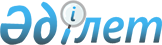 О внесении изменений в решение Карагандинского областного маслихата от 9 декабря 2021 года № 122 "Об областном бюджете на 2022-2024 годы"Решение Карагандинского областного маслихата от 15 июля 2022 года № 221. Зарегистрировано в Министерстве юстиции Республики Казахстан 25 июля 2022 года № 28876
      Карагандинский областной маслихат РЕШИЛ:
      1. Внести в решение Карагандинского областного маслихата "Об областном бюджете на 2022-2024 годы" от 9 декабря 2021 года №122 (зарегистрировано в Реестре государственной регистрации нормативных правовых актов № 25867) следующие изменения:
      пункт 1 изложить в новой редакции:
      "1. Утвердить областной бюджет на 2022 – 2024 годы согласно приложениям 1, 2, 3, 4, 5, 6, 7 соответственно, в том числе на 2022 год в следующих объемах:
      1) доходы – 549674543 тысячи тенге, в том числе по:
      налоговым поступлениям – 81518252 тысячи тенге;
      неналоговым поступлениям – 8027217 тысяч тенге;
      поступлениям от продажи основного капитала – 155000 тысяч тенге;
      поступлениям трансфертов – 459974074 тысячи тенге;
      2) затраты – 552923425 тысяч тенге;
      3) чистое бюджетное кредитование – 575239 тысяч тенге:
      бюджетные кредиты – 11016936 тысяч тенге;
      погашение бюджетных кредитов – 10441697 тысяч тенге;
      4) сальдо по операциям с финансовыми активами – 4740558 тысяч тенге:
      приобретение финансовых активов – 11847494 тысячи тенге;
      поступления от продажи финансовых активов государства – 7106936 тысяч тенге;
      5) дефицит (профицит) бюджета – -8564679 тысяч тенге;
      6) финансирование дефицита (использование профицита) бюджета – 8564679 тысяч тенге:
      поступление займов – 8766936 тысяч тенге;
      погашение займов – 10282306 тысяч тенге;
      используемые остатки бюджетных средств – 10080049 тысяч тенге.";
      пункт 3 изложить в новой редакции:
      "3. Установить на 2022 год нормативы распределения доходов в областной бюджет, в бюджеты районов (городов областного значения) в следующих размерах: 
      1) Корпоративный подоходный налог:
      города Караганды - 50 процентов, Бухар-Жырауского района – 90 процентов, Абайского, Актогайского, Каркаралинского, Нуринского, Осакаровского, Шетского районов, городов Балхаш, Приозерск, Сарань, Темиртау, Шахтинск – по 100 процентов;
      2) индивидуальному подоходному налогу:
      с доходов, облагаемых у источника выплаты:
      городов Караганды, Темиртау – по 50 процентов, Каркаралинского района – 65 процентов, Актогайского, Бухар-Жырауского, Нуринского, Осакаровского, Шетского районов, городов Приозерск, Сарань, Шахтинск – по 80 процентов, города Балхаш – 87 процентов, Абайского района – 98 процентов;
      с доходов, не облагаемых у источника выплаты:
      Абайского, Актогайского, Бухар-Жырауского, Каркаралинского, Нуринского, Осакаровского, Шетского районов, городов Балхаш, Караганды, Приозерск, Сарань, Темиртау, Шахтинск – по 100 процентов; 
      с доходов иностранных граждан, не облагаемых у источника выплаты:
      Абайского, Актогайского, Бухар-Жырауского, Каркаралинского, Нуринского, Осакаровского, Шетского районов, городов Балхаш, Караганды, Приозерск, Сарань, Темиртау, Шахтинск – по 100 процентов; 
      3) по социальному налогу:
      города Темиртау – 25 процентов, города Караганды – 47 процентов, города Сарань – 68 процентов, Нуринского района – 73 процента, Осакаровского района – 74 процента, Каркаралинского района – 75 процентов, Бухар-Жырауского, Шетского районов – по 77 процентов, города Приозерск – 78 процентов, города Шахтинск - 80 процентов, Абайского района – 93 процента, Актогайского района, города Балхаш – по 95 процентов;
      4) по отчислениям недропользователей на социально-экономическое развитие региона и развитие его инфраструктуры в областной бюджет-100 процентов.";
      пункт 7 изложить в новой редакции:
      "7. Утвердить резерв акимата Карагандинской области на 2022 год в сумме 1320000 тысяч тенге.";
      приложения 1, 2, 3, 4, 5 к указанному решению изложить в новой редакции согласно приложениям 1, 2, 3, 4, 5 к настоящему решению.
      2. Настоящее решение вводится в действие с 1 января 2022 года. Областной бюджет на 2022 год Областной бюджет на 2023 год Областной бюджет на 2024 год Целевые трансферты и бюджетные кредиты из республиканского бюджета на 2022 год Целевые трансферты бюджетам районов (городов областного значения) на 2022 год
					© 2012. РГП на ПХВ «Институт законодательства и правовой информации Республики Казахстан» Министерства юстиции Республики Казахстан
				
      Секретарь областного маслихата

С. Утешов
Приложение 1
к решению
Карагандинского областного
маслихата
от 15 июля 2022 года
№ 221Приложение 1
к решению
Карагандинского областного
маслихата от 9 декабря
2021 года № 122
Категория
Категория
Категория
Категория
Сумма (тыс.тенге)
Класс
Класс
Класс
Сумма (тыс.тенге)
Подкласс
Подкласс
Сумма (тыс.тенге)
Наименование
Сумма (тыс.тенге)
1
2
3
4
5
I. Доходы
549674543
1
Налоговые поступления
81518252
01
Подоходный налог
40643873
1
Корпоративный подоходный налог
11104331
2
Индивидуальный подоходный налог
29539542
03
Социальный налог
27056838
1
Социальный налог
27056838
05
Внутренние налоги на товары, работы и услуги
13817541
3
Поступления за использование природных и других ресурсов
13503541
4
Сборы за ведение предпринимательской и профессиональной деятельности
314000
2
Неналоговые поступления
8027217
01
Доходы от государственной собственности
3002875
1
Поступления части чистого дохода государственных предприятий
516308
5
Доходы от аренды имущества, находящегося в государственной собственности
135024
7
Вознаграждения по кредитам, выданным из государственного бюджета
2351543
04
Штрафы, пени, санкции, взыскания, налагаемые государственными учреждениями, финансируемыми из государственного бюджета, а также содержащимися и финансируемыми из бюджета (сметы расходов) Национального Банка Республики Казахстан
1761445
1
Штрафы, пени, санкции, взыскания, налагаемые государственными учреждениями, финансируемыми из государственного бюджета, а также содержащимися и финансируемыми из бюджета (сметы расходов) Национального Банка Республики Казахстан, за исключением поступлений от организаций нефтяного сектора и в Фонд компенсации потерпевшим
1761445
06
Прочие неналоговые поступления
3262897
1
Прочие неналоговые поступления
3262897
3
Поступления от продажи основного капитала
155000
01
Продажа государственного имущества, закрепленного за государственными учреждениями
155000
1
Продажа государственного имущества, закрепленного за государственными учреждениями
155000
4
 Поступления трансфертов 
459974074
01
Трансферты из нижестоящих органов государственного управления
115592850
2
Трансферты из районных (городов областного значения) бюджетов
115592850
02
Трансферты из вышестоящих органов государственного управления
344381224
1
Трансферты из республиканского бюджета
344381224
Функциональная группа
Функциональная подгруппа
Администратор бюджетных программ
Программа
Наименование
Сумма (тыс.тенге)
1
2
3
4
5
6
II. Затраты
552 923 425
01
Государственные услуги общего характера
6 210 532
1
Представительные, исполнительные и другие органы, выполняющие общие функции государственного управления
3 086 742
110
Аппарат маслихата области
250 978
001
Услуги по обеспечению деятельности маслихата области
189 450
003
Капитальные расходы государственного органа
4 965
005
Повышение эффективности деятельности депутатов маслихатов
56 563
120
Аппарат акима области
2 264 544
001
Услуги по обеспечению деятельности акима области
2 007 134
004
Капитальные расходы государственного органа
11 339
009
Обеспечение и проведение выборов акимов городов районного значения, сел, поселков, сельских округов
233 383
113
Целевые текущие трансферты нижестоящим бюджетам
12 688
263
Управление внутренней политики области
200 845
075
Обеспечение деятельности Ассамблеи народа Казахстана области
200 845
282
Ревизионная комиссия области
370 375
001
 Услуги по обеспечению деятельности ревизионной комиссии области 
370 375
2
Финансовая деятельность
2 594 666
257
Управление финансов области
2 478 329
001
Услуги по реализации государственной политики в области исполнения местного бюджета и управления коммунальной собственностью
308 577
113
Целевые текущие трансферты нижестоящим бюджетам
2 169 752
718
Управление государственных закупок области
114 835
001
Услуги по реализации государственной политики в области государственных закупок на местном уровне
114 835
727
Управление экономики области
1 502
021
Приватизация, управление коммунальным имуществом, постприватизационная деятельность и регулирование споров, связанных с этим 
1 502
5
Планирование и статистическая деятельность
280 609
257
Управление финансов области
5 556
061
Экспертиза и оценка документации по вопросам бюджетных инвестиций и государственно-частного партнерства, в том числе концессии
5 556
727
Управление экономики области
275 053
001
Услуги по реализации государственной политики в области формирования и развития экономической политики области
273 493
004
Капитальные расходы государственного органа
1 560
9
Прочие государственные услуги общего характера
248 515
269
Управление по делам религий области
248 515
001
Услуги по реализации государственной политики в сфере религиозной деятельности на местном уровне
229 217
005
Изучение и анализ религиозной ситуации в регионе
19 298
02
Оборона
2092381
1
Военные нужды
135 772
296
Управление по мобилизационной подготовке области
135 772
003
Мероприятия в рамках исполнения всеобщей воинской обязанности
77 864
007
Подготовка территориальной обороны и территориальная оборона областного масштаба
57 908
2
Организация работы по чрезвычайным ситуациям
1 956 609
287
Территориальный орган, уполномоченных органов в области чрезвычайных ситуаций природного и техногенного характера, гражданской обороны, финансируемый из областного бюджета
1 522 736
002
Капитальные расходы территориального органа и подведомственных государственных учреждений
774 926
004
Предупреждение и ликвидация чрезвычайных ситуаций областного масштаба
747 810
296
Управление по мобилизационной подготовке области
433 873
001
Услуги по реализации государственной политики на местном уровне в области мобилизационной подготовки
333 873
032
Капитальные расходы подведомственных государственных учреждений и организаций
100 000
03
Общественный порядок, безопасность, правовая, судебная, уголовно-исполнительная деятельность
18 639 689
1
Правоохранительная деятельность
18 639 689
252
Исполнительный орган внутренних дел, финансируемый из областного бюджета
18 560 630
001
Услуги по реализации государственной политики в области обеспечения охраны общественного порядка и безопасности на территории области
16 717 348
003
Поощрение граждан, участвующих в охране общественного порядка
4 447
006
Капитальные расходы государственного органа
1 838 835
288
Управление строительства, архитектуры и градостроительства области
79 059
053
Строительство объектов общественного порядка и безопасности
79 059
04
Образование
219 708 917
1
Дошкольное воспитание и обучение
29 429 636
261
Управление образования области
29 300 851
081
Дошкольное воспитание и обучение
23 216 690
200
Обеспечение деятельности организаций дошкольного воспитания и обучения и организация в них медицинского обслуживания
599 234
202
Реализация государственного образовательного заказа в дошкольных организациях образования
5 484 927
288
Управление строительства, архитектуры и градостроительства области
128 785
011
Строительство и реконструкция объектов дошкольного воспитания и обучения
128 785
2
Начальное, основное среднее и общее среднее образование
157 886 153
261
Управление образования области
145 656 385
003
Общеобразовательное обучение по специальным образовательным учебным программам
3 713 893
006
Общеобразовательное обучение одаренных детей в специализированных организациях образования
4 251 257
055
Дополнительное образование для детей и юношества
8 034 078
082
Общеобразовательное обучение в государственных организациях начального, основного и общего среднего образования
72 900 190
083
Организация бесплатного подвоза учащихся до ближайшей школы и обратно в сельской местности
77 736
203
Реализация подушевого финансирования в государственных организациях среднего образования
56 679 231
285
Управление физической культуры и спорта области
10 787 093
006
Дополнительное образование для детей и юношества по спорту
9 395 580
007
Общеобразовательное обучение одаренных в спорте детей в специализированных организациях образования
1 391 513
288
Управление строительства, архитектуры и градостроительства области
1 442 675
012
Строительство и реконструкция объектов начального, основного среднего и общего среднего образования
1 442 675
4
Техническое и профессиональное, послесреднее образование
19 895 997
253
Управление здравоохранения области
856 735
043
Подготовка специалистов в организациях технического и профессионального, послесреднего образования
589 603
044
Оказание социальной поддержки обучающимся по программам технического и профессионального, послесреднего образования
267 132
261
Управление образования области
19 039 262
024
Подготовка специалистов в организациях технического и профессионального образования
19 039 262
5
Переподготовка и повышение квалификации специалистов
1 016 069
120
Аппарат акима области
6 020
019
Обучение участников избирательного процесса
6 020
253
Управление здравоохранения области
92 871
003
Повышение квалификации и переподготовка кадров
92 871
261
Управление образования области
917 178
052
Повышение квалификации, подготовка и переподготовка кадров в рамках Государственной программы развития продуктивной занятости и массового предпринимательства на 2017 – 2021 годы "Еңбек"
917 178
6
Высшее и послевузовское образование
672 604
253
Управление здравоохранения области
430 875
057
Подготовка специалистов с высшим, послевузовским образованием и оказание социальной поддержки обучающимся
430 875
261
Управление образования области
241 729
057
Подготовка специалистов с высшим, послевузовским образованием и оказание социальной поддержки обучающимся
241 729
9
Прочие услуги в области образования
10 808 458
253
Управление здравоохранения области
50 511
034
Капитальные расходы государственных организаций образования системы здравоохранения
50 511
261
Управление образования области
10 757 947
001
Услуги по реализации государственной политики на местном уровне в области образования 
1 203 448
005
Приобретение и доставка учебников, учебно-методических комплексов государственных организациях образования
2 144 494
007
Проведение школьных олимпиад, внешкольных мероприятий и конкурсов областного, районного (городского) масштабов
23 265
011
Обследование психического здоровья детей и подростков и оказание психолого-медико-педагогической консультативной помощи населению
670 919
012
Реабилитация и социальная адаптация детей и подростков с проблемами в развитии
397 282
029
Методическое и финансовое сопровождение системы образования
1 557 423
067
Капитальные расходы подведомственных государственных учреждений и организаций
4 166 718
068
Обеспечение повышения компьютерной грамотности населения
802
086
Выплата единовременных денежных средств казахстанским гражданам, усыновившим (удочерившим) ребенка (детей)-сироту и ребенка (детей), оставшегося без попечения родителей
6 671
087
Ежемесячные выплаты денежных средств опекунам (попечителям) на содержание ребенка-сироты (детей-сирот), и ребенка (детей), оставшегося без попечения родителей
586 925
05
Здравоохранение
19 270 544
2
Охрана здоровья населения
9 963 514
253
Управление здравоохранения области
4 699 594
006
Услуги по охране материнства и детства
490 928
007
Пропаганда здорового образа жизни
27 004
041
Дополнительное обеспечение гарантированного объема бесплатной медицинской помощи по решению местных представительных органов областей
3 133 303
042
Проведение медицинской организацией мероприятий, снижающих половое влечение, осуществляемые на основании решения суда
1 736
050
Возмещение лизинговых платежей по санитарному транспорту, медицинским изделиям, требующие сервисного обслуживания, приобретенных на условиях финансового лизинга
1 046 623
288
Управление строительства, архитектуры и градостроительства области
5 263 920
038
Строительство и реконструкция объектов здравоохранения
5 263 920
3
Специализированная медицинская помощь
3 841 170
253
Управление здравоохранения области
3 841 170
027
Централизованный закуп и хранение вакцин и других медицинских иммунобиологических препаратов для проведения иммунопрофилактики населения
3 841 170
4
Поликлиники
87 012
253
Управление здравоохранения области
87 012
039
Оказание амбулаторно-поликлинических услуг и медицинских услуг субъектами сельского здравоохранения, за исключением оказываемой за счет средств республиканского бюджета, и оказание услуг Call-центрами
87 012
5
Другие виды медицинской помощи
93 976
253
Управление здравоохранения области
93 976
029
Областные базы специального медицинского снабжения
93 976
9
Прочие услуги в области здравоохранения
5 284 872
253
Управление здравоохранения области
5 284 872
001
Услуги по реализации государственной политики на местном уровне в области здравоохранения
390 176
008
Реализация мероприятий по профилактике и борьбе со СПИД в Республике Казахстан
276 106
016
Обеспечение граждан бесплатным или льготным проездом за пределы населенного пункта на лечение
7 900
018
Информационно-аналитические услуги в области здравоохранения
103 781
033
Капитальные расходы медицинских организаций здравоохранения
4 506 909
06
Социальная помощь и социальное обеспечение
21 300 144
1
Социальное обеспечение
10 153 170
256
Управление координации занятости и социальных программ области
7 287 700
002
Предоставление специальных социальных услуг для престарелых и инвалидов в медико-социальных учреждениях (организациях) общего типа, в центрах оказания специальных социальных услуг, в центрах социального обслуживания
1 180 358
013
Предоставление специальных социальных услуг для инвалидов с психоневрологическими заболеваниями, в психоневрологических медико-социальных учреждениях (организациях), в центрах оказания специальных социальных услуг, в центрах социального обслуживания
4 387 516
014
Предоставление специальных социальных услуг для престарелых, инвалидов, в том числе детей-инвалидов, в реабилитационных центрах
437 717
015
Предоставление специальных социальных услуг для детей-инвалидов с психоневрологическими патологиями в детских психоневрологических медико-социальных учреждениях (организациях), в центрах оказания специальных социальных услуг, в центрах социального обслуживания
1 282 109
261
Управление образования области
2 865 470
015
Социальное обеспечение сирот, детей, оставшихся без попечения родителей
2 166 436
037
Социальная реабилитация
294 414
092
Содержание ребенка (детей), переданного патронатным воспитателям
404 620
2
Социальная помощь
124 802
256
Управление координации занятости и социальных программ области
36 300
003
Социальная поддержка инвалидов
36 300
261
Управление образования области
88 502
084
Социальная поддержка обучающихся и воспитанников организаций образования очной формы обучения в виде льготного проезда на общественном транспорте (кроме такси) по решению местных представительных органов
88 502
9
Прочие услуги в области социальной помощи и социального обеспечения
11 022 172
256
Управление координации занятости и социальных программ области
10 819 221
001
Услуги по реализации государственной политики на местном уровне в области обеспечения занятости и реализации социальных программ для населения
219 723
007
Капитальные расходы государственного органа 
1 976
011
Оплата услуг по зачислению, выплате и доставке пособий и других социальных выплат
106
018
Размещение государственного социального заказа в неправительственных организациях
111 198
044
Реализация миграционных мероприятий на местном уровне
30 661
053
Услуги по замене и настройке речевых процессоров к кохлеарным имплантам
190 740
067
Капитальные расходы подведомственных государственных учреждений и организаций
272 649
113
Целевые текущие трансферты нижестоящим бюджетам
9 992 168
270
Управление по инспекции труда области
202 951
001
Услуги по реализации государственной политики в области регулирования трудовых отношений на местном уровне
199 366
003
Капитальные расходы государственного органа
3 585
07
Жилищно-коммунальное хозяйство
46 896 485
1
Жилищное хозяйство
314 221
279
Управление энергетики и жилищно-коммунального хозяйства области
314 221
054
Выплаты отдельным категориям граждан за жилище, арендуемое в частном жилищном фонде
314 221
2
Коммунальное хозяйство
46 582 264
279
Управление энергетики и жилищно-коммунального хозяйства области
46 582 264
001
Услуги по реализации государственной политики на местном уровне в области энергетики и жилищно-коммунального хозяйства
167 668
004
Газификация населенных пунктов
1 001 236
005
Капитальные расходы государственного органа 
230 954
032
Субсидирование стоимости услуг по подаче питьевой воды из особо важных групповых и локальных систем водоснабжения, являющихся безальтернативными источниками питьевого водоснабжения
632 861
113
Целевые текущие трансферты нижестоящим бюджетам
2 494 786
114
Целевые трансферты на развитие нижестоящим бюджетам
42 054 759
08
Культура, спорт, туризм и информационное пространство
20 780 821
1
Деятельность в области культуры
5 702 435
273
Управление культуры, архивов и документации области
5 702 435
005
Поддержка культурно-досуговой работы
1 659 339
007
Обеспечение сохранности историко-культурного наследия и доступа к ним
1 105 353
008
Поддержка театрального и музыкального искусства
2 937 743
2
Спорт
7 203 183
285
Управление физической культуры и спорта области
7 203 183
001
Услуги по реализации государственной политики на местном уровне в сфере физической культуры и спорта
146 116
002
Проведение спортивных соревнований на областном уровне
52 501
003
Подготовка и участие членов областных сборных команд по различным видам спорта на республиканских и международных спортивных соревнованиях
6 415 101
032
Капитальные расходы подведомственных государственных учреждений и организаций
91 740
113
Целевые текущие трансферты нижестоящим бюджетам
497 725
3
Информационное пространство
5 398 097
263
Управление внутренней политики области
1 010 000
007
Услуги по проведению государственной информационной политики
1 010 000
264
Управление по развитию языков области
181 072
001
Услуги по реализации государственной политики на местном уровне в области развития языков
130 594
002
Развитие государственного языка и других языков народа Казахстана
50 478
273
Управление культуры, архивов и документации области
1 287 951
009
Обеспечение функционирования областных библиотек
467 419
010
Обеспечение сохранности архивного фонда
820 532
739
Управление информатизации, оказания государственных услуг и архивов области
2 919 074
001
Услуги по реализации государственной политики на местном уровне в области информатизации, оказания государственных услуг, управления архивным делом
2 669 074
032
Капитальные расходы подведомственных государственных учреждений и организаций
250 000
4
Туризм
10 854
275
Управление предпринимательства области
10 854
009
Регулирование туристской деятельности
5 439
074
Субсидирование части затрат субъектов предпринимательства на содержание санитарно-гигиенических узлов
5 415
9
Прочие услуги по организации культуры, спорта, туризма и информационного пространства
2 466 252
263
Управление внутренней политики области
406 322
001
Услуги по реализации государственной внутренней политики на местном уровне 
376 522
032
Капитальные расходы подведомственных государственных учреждений и организаций
29 800
273
Управление культуры, архивов и документации области
1 657 514
001
Услуги по реализации государственной политики на местном уровне в области культуры и управления архивным делом
184 076
032
Капитальные расходы подведомственных государственных учреждений и организаций
686 606
113
Целевые текущие трансферты нижестоящим бюджетам
786 832
283
Управление по вопросам молодежной политики области
402 416
001
Услуги по реализации молодежной политики на местном уровне
185 913
005
Реализация мероприятий в сфере молодежной политики
216 503
09
Топливно-энергетический комплекс и недропользование
1 755 913
1
Топливо и энергетика
1 755 913
279
Управление энергетики и жилищно-коммунального хозяйства области
1 755 913
050
Субсидирование затрат энергопроизводящих организаций на приобретение топлива для бесперебойного проведения отопительного сезона
1 508 242
081
Организация и проведение поисково-разведочных работ на подземные воды для хозяйственно-питьевого водоснабжения населенных пунктов
247 671
10
Сельское, водное, лесное, рыбное хозяйство, особо охраняемые природные территории, охрана окружающей среды и животного мира, земельные отношения
33 681 135
1
Сельское хозяйство
27 907 675
255
Управление сельского хозяйства области
25 625 111
001
Услуги по реализации государственной политики на местном уровне в сфере сельского хозяйства
199 075
002
Субсидирование развития семеноводства 
524 790
008
Субсидирование стоимости пестицидов, биоагентов (энтомофагов), предназначенных для проведения обработки против вредных и особо опасных вредных организмов с численностью выше экономического порога вредоносности и карантинных объектов
2 356 468
014
Субсидирование стоимости услуг по доставке воды сельскохозяйственным товаропроизводителям
206 104
018
Обезвреживание пестицидов (ядохимикатов) 
283
029
Мероприятия по борьбе с вредными организмами сельскохозяйственных культур
18 848
045
Определение сортовых и посевных качеств семенного и посадочного материала
47 240
046
Государственный учет и регистрация тракторов, прицепов к ним, самоходных сельскохозяйственных, мелиоративных и дорожно-строительных машин и механизмов
5 978
047
Субсидирование стоимости удобрений (за исключением органических)
2 172 598
050
Возмещение части расходов, понесенных субъектом агропромышленного комплекса, при инвестиционных вложениях
8 067 834
051
Субсидирование в рамках гарантирования и страхования займов субъектов агропромышленного комплекса
107 100
053
Субсидирование развития племенного животноводства, повышение продуктивности и качества продукции животноводства
6 944 171
055
Субсидирование процентной ставки по кредитным и лизинговым обязательствам в рамках направления по финансовому оздоровлению субъектов агропромышленного комплекса
65 774
056
Субсидирование ставок вознаграждения при кредитовании, а также лизинге на приобретение сельскохозяйственных животных, техники и технологического оборудования
4 369 192
057
Субсидирование затрат перерабатывающих предприятий на закуп сельскохозяйственной продукции для производства продуктов ее глубокой переработки в сфере животноводства
138 608
077
Субсидирование возмещения расходов, понесенных национальной компанией в сфере агропромышленного комплекса при реализации продовольственного зерна для регулирующего воздействия на внутренний рынок
401 048
288
Управление строительства, архитектуры и градостроительства области
225 948
020
Развитие объектов сельского хозяйства
225 948
719
Управление ветеринарии области
2 056 616
001
Услуги по реализации государственной политики на местном уровне в сфере ветеринарии
207 169
003
Капитальные расходы государственного органа
1 709
008
Организация строительства, реконструкции скотомогильников (биотермических ям) и обеспечение их содержания
40 184
010
Организация отлова и уничтожения бродячих собак и кошек
26 768
011
Возмещение владельцам стоимости обезвреженных (обеззараженных) и переработанных без изъятия животных, продукции и сырья животного происхождения, представляющих опасность для здоровья животных и человека
117 573
012
Проведения ветеринарных мероприятий по профилактике и диагностике энзоотических болезней животных
16 231
013
Проведение мероприятий по идентификации сельскохозяйственных животных
160 589
014
Проведение противоэпизоотических мероприятий
1 263 773
028
Услуги по транспортировке ветеринарных препаратов до пункта временного хранения
3 573
030
Централизованный закуп ветеринарных препаратов по профилактике и диагностике энзоотических болезней животных, услуг по их профилактике и диагностике, организация их хранения и транспортировки (доставки) местным исполнительным органам районов (городов областного значения)
36 822
040
Централизованный закуп средств индивидуальной защиты работников, приборов, инструментов, техники, оборудования и инвентаря, для материально-технического оснащения государственных ветеринарных организаций
182 225
2
Водное хозяйство
1 211 628
254
Управление природных ресурсов и регулирования природопользования области
1 211 628
003
Обеспечение функционирования водохозяйственных сооружений, находящихся в коммунальной собственности
191 772
004
Восстановление особо аварийных водохозяйственных сооружений и гидромелиоративных систем
1 019 856
3
Лесное хозяйство
883 508
254
Управление природных ресурсов и регулирования природопользования области
883 508
005
Охрана, защита, воспроизводство лесов и лесоразведение
825 912
006
Охрана животного мира
57 596
4
Рыбное хозяйство
100 000
254
Управление природных ресурсов и регулирования природопользования области
100 000
034
Cубсидирование повышения продуктивности и качества аквакультуры (рыбоводства), а также племенного рыбоводства
100 000
5
Охрана окружающей среды
2 472 485
254
Управление природных ресурсов и регулирования природопользования области
2 472 485
001
Услуги по реализации государственной политики в сфере охраны окружающей среды на местном уровне
126 122
008
Мероприятия по охране окружающей среды
1 606 393
013
Капитальные расходы государственного органа
63 785
032
Капитальные расходы подведомственных государственных учреждений и организаций
669 185
113
Целевые текущие трансферты нижестоящим бюджетам
7 000
6
Земельные отношения
84 004
251
Управление земельных отношений области
84 004
001
Услуги по реализации государственной политики в области регулирования земельных отношений на территории области
82 423
010
Капитальные расходы государственного органа
1 581
9
Прочие услуги в области сельского, водного, лесного, рыбного хозяйства, охраны окружающей среды и земельных отношений
1 021 835
255
Управление сельского хозяйства области
1 000 000
035
Формирование региональных стабилизационных фондов продовольственных товаров
1 000 000
719
Управление ветеринарии области
21 835
032
Временное содержание безнадзорных и бродячих животных
13 407
033
Идентификация безнадзорных и бродячих животных
1 558
034
Вакцинация и стерилизация бродячих животных
6 870
11
Промышленность, архитектурная, градостроительная и строительная деятельность
10 977 163
2
Архитектурная, градостроительная и строительная деятельность
10 794 297
288
Управление строительства, архитектуры и градостроительства области
10 693 785
001
Услуги по реализации государственной политики в области строительства, архитектуры и градостроительства на местном уровне
210 209
113
Целевые текущие трансферты нижестоящим бюджетам
510 050
114
Целевые трансферты на развитие нижестоящим бюджетам
9 973 526
724
Управление государственного архитектурно-строительного контроля области
100 512
001
Услуги по реализации государственной политики на местном уровне в сфере государственного архитектурно-строительного контроля
98 462
003
Капитальные расходы государственного органа
2 050
9
Прочие услуги в сфере промышленности, архитектурной, градостроительной и строительной деятельности
182 866
277
Управление промышленности и индустриально-инновационного развития области
182 866
001
Услуги по реализации государственной политики в сфере промышленности и индустриально-инновационного развития на местном уровне
179 348
004
Реализация мероприятий в рамках государственной поддержки индустриально-инновационной деятельности
3 518
12
Транспорт и коммуникации
36 628 960
1
Автомобильный транспорт
24 526 788
268
Управление пассажирского транспорта и автомобильных дорог области
24 526 788
002
Развитие транспортной инфраструктуры
13 839 903
003
Обеспечение функционирования автомобильных дорог
1 578 118
025
Капитальный и средний ремонт автомобильных дорог областного значения и улиц населенных пунктов
20 637
028
Реализация приоритетных проектов транспортной инфраструктуры
9 088 130
4
Воздушный транспорт
367 019
268
Управление пассажирского транспорта и автомобильных дорог области
367 019
004
Субсидирование регулярных внутренних авиаперевозок по решению местных исполнительных органов
367 019
9
Прочие услуги в сфере транспорта и коммуникаций
11 735 153
268
Управление пассажирского транспорта и автомобильных дорог области
11 735 153
001
Услуги по реализации государственной политики на местном уровне в области транспорта и коммуникаций 
137 790
005
Субсидирование пассажирских перевозок по социально значимым межрайонным (междугородним) сообщениям
3 358 800
113
Целевые текущие трансферты нижестоящим бюджетам
8 138 563
114
Целевые трансферты на развитие нижестоящим бюджетам
100 000
13
Прочие
19 784 220
1
Регулирование экономической деятельности
13 132 105
288
Управление строительства, архитектуры и градостроительства области
13 132 105
040
Развитие инфраструктуры специальных экономических зон, индустриальных зон, индустриальных парков
13 132 105
3
Поддержка предпринимательской деятельности и защита конкуренции
2 223 293
275
Управление предпринимательства области
2 223 293
001
Услуги по реализации государственной политики на местном уровне в области развития предпринимательства
119 162
005
Поддержка частного предпринимательства в рамках Государственной программы поддержки и развития бизнеса "Дорожная карта бизнеса-2025"
30 870
008
Субсидирование процентной ставки по кредитам в рамках Государственной программы поддержки и развития бизнеса "Дорожная карта бизнеса-2025"
1 668 818
015
Частичное гарантирование кредитов малому и среднему бизнесу в рамках Государственной программы поддержки и развития бизнеса "Дорожная карта бизнеса-2025"
377 443
082
Предоставление государственных грантов молодым предпринимателям для реализации новых бизнес-идей в рамках Государственной программы поддержки и развития бизнеса "Дорожная карта бизнеса-2025"
27 000
9
Прочие
4 428 822
253
Управление здравоохранения области
251 626
058
Реализация мероприятий по социальной и инженерной инфраструктуре в сельских населенных пунктах в рамках проекта "Ауыл-Ел бесігі"
251 626
257
Управление финансов области
1 332 974
012
Резерв местного исполнительного органа области
1 320 000
064
Разработка или корректировка, а также проведение необходимых экспертиз технико-экономических обоснований местных бюджетных инвестиционных проектов и конкурсных документаций проектов государственно-частного партнерства, концессионных проектов, консультативное сопровождение проектов государственно-частного партнерства и концессионных проектов
12 974
261
Управление образования области
451 010
079
Реализация мероприятий по социальной и инженерной инфраструктуре в сельских населенных пунктах в рамках проекта "Ауыл-Ел бесігі"
451 010
285
Управление физической культуры и спорта области
186 617
053
Реализация мероприятий по социальной и инженерной инфраструктуре в сельских населенных пунктах в рамках проекта "Ауыл-Ел бесігі"
186 617
288
Управление строительства, архитектуры и градостроительства области
2 200 692
093
Развитие социальной и инженерной инфраструктуры в сельских населенных пунктах в рамках проекта "Ауыл-Ел бесігі"
2 200 692
727
Управление экономики области
5 903
003
Разработка или корректировка, а также проведение необходимых экспертиз технико-экономических обоснований местных бюджетных инвестиционных проектов и конкурсных документаций проектов государственно-частного партнерства, концессионных проектов, консультативное сопровождение проектов государственно-частного партнерства и концессионных проектов
5 903
14
Обслуживание долга
2 551 012
1
Обслуживание долга
2 551 012
257
Управление финансов области
2 551 012
004
Обслуживание долга местных исполнительных органов 
2 545 657
016
Обслуживание долга местных исполнительных органов по выплате вознаграждений и иных платежей по займам из республиканского бюджета
5 355
15
Трансферты
92 645 509
1
Трансферты
92 645 509
257
Управление финансов области
92 645 509
007
Субвенции
75 848 215
011
Возврат неиспользованных (недоиспользованных) целевых трансфертов
308 849
024
Целевые текущие трансферты из нижестоящего бюджета на компенсацию потерь вышестоящего бюджета в связи с изменением законодательства
11 120 921
053
Возврат сумм неиспользованных (недоиспользованных) целевых трансфертов, выделенных из республиканского бюджета за счет целевого трансферта из Национального фонда Республики Казахстан
5 367 524
III. Чистое бюджетное кредитование
575 239
Бюджетные кредиты 
11 016 936
07
Жилищно-коммунальное хозяйство
6 190 237
1
Жилищное хозяйство
6 190 237
279
Управление энергетики и жилищно-коммунального хозяйства области 
5 190 237
046
Кредитование районных (городов областного значения) бюджетов на реконструкцию и строительство систем тепло-, водоснабжения и водоотведения
4 000 000
082
Кредитование районных (городов областного значения) бюджетов на кредитование АО "Жилищный строительный сберегательный банк Казахстана" для предоставления жилищных займов
1 000 000
086
Кредитование на проведение капитального ремонта общего имущества объектов кондоминиумов
190 237
283
Управление по вопросам молодежной политики области
1 000 000
082
Кредитование районных (городов областного значения) бюджетов на кредитование АО "Жилищный строительный сберегательный банк Казахстана" для предоставления жилищных займов
1 000 000
10
Сельское, водное, лесное, рыбное хозяйство, особо охраняемые природные территории, охрана окружающей среды и животного мира, земельные отношения
4 576 699
1
Сельское хозяйство
3 023 758
255
Управление сельского хозяйства области
3 023 758
078
Кредитование для микрокредитования в сельских населенных пунктах и малых городах
3 023 758
9
Прочие услуги в области сельского, водного, лесного, рыбного хозяйства, охраны окружающей среды и земельных отношений
1 552 941
727
Управление экономики области
1 552 941
007
Бюджетные кредиты местным исполнительным органам для реализации мер социальной поддержки специалистов
1 552 941
13
Прочие
250 000
3
Поддержка предпринимательской деятельности и защита конкуренции
250 000
275
Управление предпринимательства области
250 000
069
Кредитование на содействие развитию предпринимательства в областных центрах и моногородах
250 000
Категория
Класс
Подкласс
Наименование
Сумма (тыс.тенге)
1
2
3
4
5
Погашение бюджетных кредитов
10441697
5
Погашение бюджетных кредитов
10441697
01
Погашение бюджетных кредитов
10441697
1
Погашение бюджетных кредитов, выданных из государственного бюджета
10340246
2
Возврат сумм бюджетных кредитов
101451
Функциональная группа
Функциональная подгруппа
Администратор бюджетных программ
Программа
Наименование
Сумма (тыс.тенге)
1
2
3
4
5
6
IV. Сальдо по операциям с финансовыми активами
4740558
Приобретение финансовых активов 
11847494
Категория
Класс
Подкласс
Наименование
Сумма (тыс.тенге)
1
2
3
4
5
Поступление от продажи финансовых активов государства
7106936
Наименование
Сумма (тыс.тенге)
1
2
V. Дефицит (профицит) бюджета 
-8564679
VI. Финансирование дефицита (использование профицита) бюджета 
8564679Приложение 2
к решению
Карагандинского областного
маслихата
от 15 июля 2022 года
№ 221Приложение 2
к решению
Карагандинского областного
маслихата от 9 декабря
2021 года № 122
Категория
Категория
Категория
Категория
Сумма (тыс.тенге)
Класс
Класс
Класс
Сумма (тыс.тенге)
Подкласс
Подкласс
Сумма (тыс.тенге)
Наименование
Сумма (тыс.тенге)
1
2
3
4
5
I. Доходы
281525169
1
Налоговые поступления
74729969
01
Подоходный налог
36910943
1
Корпоративный подоходный налог
9374400
2
Индивидуальный подоходный налог
27536543
03
Социальный налог
23391883
1
Социальный налог
23391883
05
Внутренние налоги на товары, работы и услуги
14427143
3
Поступления за использование природных и других ресурсов
14144655
4
Сборы за ведение предпринимательской и профессиональной деятельности
282488
2
Неналоговые поступления
4379910
01
Доходы от государственной собственности
2874190
1
Поступления части чистого дохода государственных предприятий
529034
5
Доходы от аренды имущества, находящегося в государственной собственности
71426
7
Вознаграждения по кредитам, выданным из государственного бюджета
2273730
06
Прочие неналоговые поступления
1505720
1
Прочие неналоговые поступления
1505720
4
 Поступления трансфертов 
202415290
01
Трансферты из нижестоящих органов государственного управления
92028723
2
Трансферты из районных (городов областного значения) бюджетов
92028723
02
Трансферты из вышестоящих органов государственного управления
110386567
1
Трансферты из республиканского бюджета
110386567
Функциональная группа
Функциональная подгруппа
Администратор бюджетных программ
Программа
Наименование
Сумма (тыс.тенге)
1
2
3
4
5
6
II. Затраты
281 526 169
01
Государственные услуги общего характера
2 538 676
1
Представительные, исполнительные и другие органы, выполняющие общие функции государственного управления
1 746 526
110
Аппарат маслихата области
125 861
001
Услуги по обеспечению деятельности маслихата области
125 861
120
Аппарат акима области
1 200 150
001
Услуги по обеспечению деятельности акима области
1 157 862
009
Обеспечение и проведение выборов акимов городов районного значения, сел, поселков, сельских округов
42 288
263
Управление внутренней политики области
177 072
075
Обеспечение деятельности Ассамблеи народа Казахстана области
177 072
282
Ревизионная комиссия области
243 443
001
 Услуги по обеспечению деятельности ревизионной комиссии области 
243 443
2
Финансовая деятельность
360 791
257
Управление финансов области
245 712
001
Услуги по реализации государственной политики в области исполнения местного бюджета и управления коммунальной собственностью
245 712
718
Управление государственных закупок области
111 908
001
Услуги по реализации государственной политики в области государственных закупок на местном уровне
111 908
727
Управление экономики области
3 171
021
Приватизация, управление коммунальным имуществом, постприватизационная деятельность и регулирование споров, связанных с этим 
3 171
5
Планирование и статистическая деятельность
196 155
727
Управление экономики области
196 155
001
Услуги по реализации государственной политики в области формирования и развития экономической политики области
196 155
9
Прочие государственные услуги общего характера
235 204
269
Управление по делам религий области
235 204
001
Услуги по реализации государственной политики в сфере религиозной деятельности на местном уровне
214 941
005
Изучение и анализ религиозной ситуации в регионе
20 263
02
Оборона
760401
1
Военные нужды
110 003
296
Управление по мобилизационной подготовке области
110 003
003
Мероприятия в рамках исполнения всеобщей воинской обязанности
49 200
007
Подготовка территориальной обороны и территориальная оборона областного масштаба
60 803
2
Организация работы по чрезвычайным ситуациям
650 398
287
Территориальный орган, уполномоченных органов в области чрезвычайных ситуаций природного и техногенного характера, гражданской обороны, финансируемый из областного бюджета
448 313
002
Капитальные расходы территориального органа и подведомственных государственных учреждений
130 000
004
Предупреждение и ликвидация чрезвычайных ситуаций областного масштаба
318 313
296
Управление по мобилизационной подготовке области
202 085
001
Услуги по реализации государственной политики на местном уровне в области мобилизационной подготовки
202 085
03
Общественный порядок, безопасность, правовая, судебная, уголовно-исполнительная деятельность
13 049 651
1
Правоохранительная деятельность
13 049 651
252
Исполнительный орган внутренних дел, финансируемый из областного бюджета
13 049 651
001
Услуги по реализации государственной политики в области обеспечения охраны общественного порядка и безопасности на территории области
11 094 922
003
Поощрение граждан, участвующих в охране общественного порядка
4 729
006
Капитальные расходы государственного органа
1 950 000
04
Образование
117 228 107
1
Дошкольное воспитание и обучение
15 039 678
261
Управление образования области
15 039 678
081
Дошкольное воспитание и обучение
11 150 451
200
Обеспечение деятельности организаций дошкольного воспитания и обучения и организация в них медицинского обслуживания
440 243
202
Реализация государственного образовательного заказа в дошкольных организациях образования
3 448 984
2
Начальное, основное среднее и общее среднее образование
80 519 066
261
Управление образования области
73 827 299
003
Общеобразовательное обучение по специальным образовательным учебным программам
2 616 555
006
Общеобразовательное обучение одаренных детей в специализированных организациях образования
2 652 265
055
Дополнительное образование для детей и юношества
4 300 843
082
Общеобразовательное обучение в государственных организациях начального, основного и общего среднего образования
35 691 321
083
Организация бесплатного подвоза учащихся до ближайшей школы и обратно в сельской местности
73 090
203
Реализация подушевого финансирования в государственных организациях среднего образования
28 493 225
285
Управление физической культуры и спорта области
6 691 767
006
Дополнительное образование для детей и юношества по спорту
5 619 432
007
Общеобразовательное обучение одаренных в спорте детей в специализированных организациях образования
1 072 335
4
Техническое и профессиональное, послесреднее образование
13 856 809
253
Управление здравоохранения области
558 045
043
Подготовка специалистов в организациях технического и профессионального, послесреднего образования
362 732
044
Оказание социальной поддержки обучающимся по программам технического и профессионального, послесреднего образования
195 313
261
Управление образования области
13 298 764
024
Подготовка специалистов в организациях технического и профессионального образования
13 298 764
5
Переподготовка и повышение квалификации специалистов
943 007
120
Аппарат акима области
2 318
019
Обучение участников избирательного процесса
2 318
253
Управление здравоохранения области
95 491
003
Повышение квалификации и переподготовка кадров
95 491
261
Управление образования области
845 198
052
Повышение квалификации, подготовка и переподготовка кадров в рамках Государственной программы развития продуктивной занятости и массового предпринимательства на 2017 – 2021 годы "Еңбек"
845 198
6
Высшее и послевузовское образование
323 893
253
Управление здравоохранения области
219 312
057
Подготовка специалистов с высшим, послевузовским образованием и оказание социальной поддержки обучающимся
219 312
261
Управление образования области
104 581
057
Подготовка специалистов с высшим, послевузовским образованием и оказание социальной поддержки обучающимся
104 581
9
Прочие услуги в области образования
6 545 654
261
Управление образования области
6 545 654
001
Услуги по реализации государственной политики на местном уровне в области образования 
1 070 591
005
Приобретение и доставка учебников, учебно-методических комплексов государственных организациях образования
1 885 657
007
Проведение школьных олимпиад, внешкольных мероприятий и конкурсов областного, районного (городского) масштабов
23 659
011
Обследование психического здоровья детей и подростков и оказание психолого-медико-педагогической консультативной помощи населению
359 864
012
Реабилитация и социальная адаптация детей и подростков с проблемами в развитии
274 148
029
Методическое и финансовое сопровождение системы образования
1 022 049
067
Капитальные расходы подведомственных государственных учреждений и организаций
1 315 327
068
Обеспечение повышения компьютерной грамотности населения
805
086
Выплата единовременных денежных средств казахстанским гражданам, усыновившим (удочерившим) ребенка (детей)-сироту и ребенка (детей), оставшегося без попечения родителей
6 995
087
Ежемесячные выплаты денежных средств опекунам (попечителям) на содержание ребенка-сироты (детей-сирот), и ребенка (детей), оставшегося без попечения родителей
586 559
05
Здравоохранение
3 511 980
2
Охрана здоровья населения
2 521 595
253
Управление здравоохранения области
2 521 595
006
Услуги по охране материнства и детства
328 226
041
Дополнительное обеспечение гарантированного объема бесплатной медицинской помощи по решению местных представительных органов областей
2 193 369
3
Специализированная медицинская помощь
456 653
253
Управление здравоохранения области
456 653
027
Централизованный закуп и хранение вакцин и других медицинских иммунобиологических препаратов для проведения иммунопрофилактики населения
456 653
4
Поликлиники
28 504
253
Управление здравоохранения области
28 504
039
Оказание амбулаторно-поликлинических услуг и медицинских услуг субъектами сельского здравоохранения, за исключением оказываемой за счет средств республиканского бюджета, и оказание услуг Call-центрами
28 504
5
Другие виды медицинской помощи
79 909
253
Управление здравоохранения области
79 909
029
Областные базы специального медицинского снабжения
79 909
9
Прочие услуги в области здравоохранения
425 319
253
Управление здравоохранения области
425 319
001
Услуги по реализации государственной политики на местном уровне в области здравоохранения
309 436
016
Обеспечение граждан бесплатным или льготным проездом за пределы населенного пункта на лечение
8 299
018
Информационно-аналитические услуги в области здравоохранения
107 584
06
Социальная помощь и социальное обеспечение
9 085 819
1
Социальное обеспечение
7 181 972
256
Управление координации занятости и социальных программ области
4 662 787
002
Предоставление специальных социальных услуг для престарелых и инвалидов в медико-социальных учреждениях (организациях) общего типа, в центрах оказания специальных социальных услуг, в центрах социального обслуживания
680 942
013
Предоставление специальных социальных услуг для инвалидов с психоневрологическими заболеваниями, в психоневрологических медико-социальных учреждениях (организациях), в центрах оказания специальных социальных услуг, в центрах социального обслуживания
2 989 093
014
Предоставление специальных социальных услуг для престарелых, инвалидов, в том числе детей-инвалидов, в реабилитационных центрах
260 089
015
Предоставление специальных социальных услуг для детей-инвалидов с психоневрологическими патологиями в детских психоневрологических медико-социальных учреждениях (организациях), в центрах оказания специальных социальных услуг, в центрах социального обслуживания
732 663
261
Управление образования области
2 519 185
015
Социальное обеспечение сирот, детей, оставшихся без попечения родителей
2 016 660
037
Социальная реабилитация
226 251
092
Содержание ребенка (детей), переданного патронатным воспитателям
276 274
2
Социальная помощь
125 550
256
Управление координации занятости и социальных программ области
35 217
003
Социальная поддержка инвалидов
35 217
261
Управление образования области
90 333
084
Социальная поддержка обучающихся и воспитанников организаций образования очной формы обучения в виде льготного проезда на общественном транспорте (кроме такси) по решению местных представительных органов
90 333
9
Прочие услуги в области социальной помощи и социального обеспечения
1 778 297
256
Управление координации занятости и социальных программ области
1 597 435
001
Услуги по реализации государственной политики на местном уровне в области обеспечения занятости и реализации социальных программ для населения
212 918
011
Оплата услуг по зачислению, выплате и доставке пособий и других социальных выплат
111
018
Размещение государственного социального заказа в неправительственных организациях
27 242
044
Реализация миграционных мероприятий на местном уровне
23 648
113
Целевые текущие трансферты нижестоящим бюджетам
1 333 516
263
Управление внутренней политики области
30 870
077
Обеспечение прав и улучшение качества жизни инвалидов в Республике Казахстан
30 870
270
Управление по инспекции труда области
149 992
001
Услуги по реализации государственной политики в области регулирования трудовых отношений на местном уровне
149 992
07
Жилищно-коммунальное хозяйство
1 467 181
2
Коммунальное хозяйство
1 467 181
279
Управление энергетики и жилищно-коммунального хозяйства области
1 467 181
001
Услуги по реализации государственной политики на местном уровне в области энергетики и жилищно-коммунального хозяйства
128 213
032
Субсидирование стоимости услуг по подаче питьевой воды из особо важных групповых и локальных систем водоснабжения, являющихся безальтернативными источниками питьевого водоснабжения
651 256
113
Целевые текущие трансферты нижестоящим бюджетам
430 248
114
Целевые трансферты на развитие нижестоящим бюджетам
257 464
08
Культура, спорт, туризм и информационное пространство
14 697 275
1
Деятельность в области культуры
4 106 485
273
Управление культуры, архивов и документации области
4 106 485
005
Поддержка культурно-досуговой работы
747 387
007
Обеспечение сохранности историко-культурного наследия и доступа к ним
651 179
008
Поддержка театрального и музыкального искусства
2 707 919
2
Спорт
5 465 084
285
Управление физической культуры и спорта области
5 465 084
001
Услуги по реализации государственной политики на местном уровне в сфере физической культуры и спорта
127 185
002
Проведение спортивных соревнований на областном уровне
55 126
003
Подготовка и участие членов областных сборных команд по различным видам спорта на республиканских и международных спортивных соревнованиях
5 134 202
032
Капитальные расходы подведомственных государственных учреждений и организаций
3 927
113
Целевые текущие трансферты нижестоящим бюджетам
144 644
3
Информационное пространство
4 201 317
263
Управление внутренней политики области
825 879
007
Услуги по проведению государственной информационной политики
825 879
264
Управление по развитию языков области
152 970
001
Услуги по реализации государственной политики на местном уровне в области развития языков
86 896
002
Развитие государственного языка и других языков народа Казахстана
66 074
273
Управление культуры, архивов и документации области
914 871
009
Обеспечение функционирования областных библиотек
342 569
010
Обеспечение сохранности архивного фонда
572 302
739
Управление информатизации, оказания государственных услуг и архивов области
2 307 597
001
Услуги по реализации государственной политики на местном уровне в области информатизации, оказания государственных услуг, управления архивным делом
2 307 597
4
Туризм
5 439
275
Управление предпринимательства области
5 439
009
Регулирование туристской деятельности
5 439
9
Прочие услуги по организации культуры, спорта, туризма и информационного пространства
918 950
263
Управление внутренней политики области
336 753
001
Услуги по реализации государственной внутренней политики на местном уровне 
336 753
273
Управление культуры, архивов и документации области
178 377
001
Услуги по реализации государственной политики на местном уровне в области культуры и управления архивным делом
158 377
032
Капитальные расходы подведомственных государственных учреждений и организаций
20 000
283
Управление по вопросам молодежной политики области
403 820
001
Услуги по реализации молодежной политики на местном уровне
165 559
005
Реализация мероприятий в сфере молодежной политики
238 261
09
Топливно-энергетический комплекс и недропользование
1 672 698
1
Топливо и энергетика
1 672 698
279
Управление энергетики и жилищно-коммунального хозяйства области
1 672 698
050
Субсидирование затрат энергопроизводящих организаций на приобретение топлива для бесперебойного проведения отопительного сезона
1 575 027
081
Организация и проведение поисково-разведочных работ на подземные воды для хозяйственно-питьевого водоснабжения населенных пунктов
97 671
10
Сельское, водное, лесное, рыбное хозяйство, особо охраняемые природные территории, охрана окружающей среды и животного мира, земельные отношения
10 328 734
1
Сельское хозяйство
9 359 234
255
Управление сельского хозяйства области
7 697 828
001
Услуги по реализации государственной политики на местном уровне в сфере сельского хозяйства
157 622
002
Субсидирование развития семеноводства 
547 118
008
Субсидирование стоимости пестицидов, биоагентов (энтомофагов), предназначенных для проведения обработки против вредных и особо опасных вредных организмов с численностью выше экономического порога вредоносности и карантинных объектов
1 315 274
014
Субсидирование стоимости услуг по доставке воды сельскохозяйственным товаропроизводителям
268 907
018
Обезвреживание пестицидов (ядохимикатов) 
2 449
029
Мероприятия по борьбе с вредными организмами сельскохозяйственных культур
22 163
045
Определение сортовых и посевных качеств семенного и посадочного материала
58 191
046
Государственный учет и регистрация тракторов, прицепов к ним, самоходных сельскохозяйственных, мелиоративных и дорожно-строительных машин и механизмов
5 649
047
Субсидирование стоимости удобрений (за исключением органических)
471 063
053
Субсидирование развития племенного животноводства, повышение продуктивности и качества продукции животноводства
4 751 004
057
Субсидирование затрат перерабатывающих предприятий на закуп сельскохозяйственной продукции для производства продуктов ее глубокой переработки в сфере животноводства
93 038
059
Субсидирование затрат ревизионных союзов сельскохозяйственных кооперативов на проведение внутреннего аудита сельскохозяйственных кооперативов
5 350
719
Управление ветеринарии области
1 661 406
001
Услуги по реализации государственной политики на местном уровне в сфере ветеринарии
281 259
008
Организация строительства, реконструкции скотомогильников (биотермических ям) и обеспечение их содержания
42 603
010
Организация отлова и уничтожения бродячих собак и кошек
51 735
011
Возмещение владельцам стоимости обезвреженных (обеззараженных) и переработанных без изъятия животных, продукции и сырья животного происхождения, представляющих опасность для здоровья животных и человека
124 037
012
Проведения ветеринарных мероприятий по профилактике и диагностике энзоотических болезней животных
17 172
013
Проведение мероприятий по идентификации сельскохозяйственных животных
112 035
014
Проведение противоэпизоотических мероприятий
957 949
028
Услуги по транспортировке ветеринарных препаратов до пункта временного хранения
6 059
030
Централизованный закуп ветеринарных препаратов по профилактике и диагностике энзоотических болезней животных, услуг по их профилактике и диагностике, организация их хранения и транспортировки (доставки) местным исполнительным органам районов (городов областного значения)
68 557
2
Водное хозяйство
201 361
254
Управление природных ресурсов и регулирования природопользования области
201 361
003
Обеспечение функционирования водохозяйственных сооружений, находящихся в коммунальной собственности
201 361
3
Лесное хозяйство
570 001
254
Управление природных ресурсов и регулирования природопользования области
570 001
005
Охрана, защита, воспроизводство лесов и лесоразведение
477 391
006
Охрана животного мира
92 610
4
Рыбное хозяйство
34 226
255
Управление сельского хозяйства области
34 226
034
Cубсидирование повышения продуктивности и качества товарного рыбоводства
34 226
5
Охрана окружающей среды
105 723
254
Управление природных ресурсов и регулирования природопользования области
105 723
001
Услуги по реализации государственной политики в сфере охраны окружающей среды на местном уровне
98 299
008
Мероприятия по охране окружающей среды
7 424
6
Земельные отношения
58 189
251
Управление земельных отношений области
58 189
001
Услуги по реализации государственной политики в области регулирования земельных отношений на территории области
58 189
11
Промышленность, архитектурная, градостроительная и строительная деятельность
378 023
2
Архитектурная, градостроительная и строительная деятельность
226 314
288
Управление строительства, архитектуры и градостроительства области
149 128
001
Услуги по реализации государственной политики в области строительства, архитектуры и градостроительства на местном уровне
149 128
724
Управление государственного архитектурно-строительного контроля области
77 186
001
Услуги по реализации государственной политики на местном уровне в сфере государственного архитектурно-строительного контроля
77 186
9
Прочие услуги в сфере промышленности, архитектурной, градостроительной и строительной деятельности
151 709
277
Управление промышленности и индустриально-инновационного развития области
151 709
001
Услуги по реализации государственной политики в сфере промышленности и индустриально-инновационного развития на местном уровне
148 016
004
Реализация мероприятий в рамках государственной поддержки индустриально-инновационной деятельности
3 693
12
Транспорт и коммуникации
9 517 021
1
Автомобильный транспорт
3 249 274
268
Управление пассажирского транспорта и автомобильных дорог области
3 249 274
002
Развитие транспортной инфраструктуры
615 520
003
Обеспечение функционирования автомобильных дорог
1 394 885
028
Реализация приоритетных проектов транспортной инфраструктуры
1 238 869
4
Воздушный транспорт
385 370
268
Управление пассажирского транспорта и автомобильных дорог области
385 370
004
Субсидирование регулярных внутренних авиаперевозок по решению местных исполнительных органов
385 370
9
Прочие услуги в сфере транспорта и коммуникаций
5 882 377
268
Управление пассажирского транспорта и автомобильных дорог области
5 882 377
001
Услуги по реализации государственной политики на местном уровне в области транспорта и коммуникаций 
109 969
005
Субсидирование пассажирских перевозок по социально значимым межрайонным (междугородним) сообщениям
2 125 223
113
Целевые текущие трансферты нижестоящим бюджетам
3 647 185
13
Прочие
36 096 465
3
Поддержка предпринимательской деятельности и защита конкуренции
1 993 024
275
Управление предпринимательства области
1 993 024
001
Услуги по реализации государственной политики на местном уровне в области развития предпринимательства
98 748
005
Поддержка частного предпринимательства в рамках Государственной программы поддержки и развития бизнеса "Дорожная карта бизнеса-2025"
32 414
008
Субсидирование процентной ставки по кредитам в рамках Государственной программы поддержки и развития бизнеса "Дорожная карта бизнеса-2025"
1 752 259
015
Частичное гарантирование кредитов малому и среднему бизнесу в рамках Государственной программы поддержки и развития бизнеса "Дорожная карта бизнеса-2025"
109 603
9
Прочие
34 103 441
257
Управление финансов области
34 103 441
012
Резерв местного исполнительного органа области
1 526 200
047
Расходы на новые инициативы
32 577 241
14
Обслуживание долга
2 473 211
1
Обслуживание долга
2 473 211
257
Управление финансов области
2 473 211
004
Обслуживание долга местных исполнительных органов 
2 467 900
016
Обслуживание долга местных исполнительных органов по выплате вознаграждений и иных платежей по займам из республиканского бюджета
5 311
15
Трансферты
58 720 927
1
Трансферты
58 720 927
257
Управление финансов области
58 720 927
007
Субвенции
58 639 657
024
Целевые текущие трансферты из нижестоящего бюджета на компенсацию потерь вышестоящего бюджета в связи с изменением законодательства
81 270
III. Чистое бюджетное кредитование
-4 234 802
Бюджетные кредиты 
0
Категория
Класс
Подкласс
Наименование
Сумма (тыс.тенге)
1
2
3
4
5
Погашение бюджетных кредитов
4234802
5
Погашение бюджетных кредитов
4234802
01
Погашение бюджетных кредитов
4234802
1
Погашение бюджетных кредитов, выданных из государственного бюджета
4234802
Функциональная группа
Функциональная подгруппа
Администратор бюджетных программ
Программа
Наименование
Сумма (тыс.тенге)
1
2
3
4
5
6
IV. Сальдо по операциям с финансовыми активами
0
Приобретение финансовых активов 
0
Категория
Класс
Подкласс
Наименование
Сумма (тыс.тенге)
1
2
3
4
5
Поступление от продажи финансовых активов государства
0
Наименование
Сумма (тыс.тенге)
1
2
V. Дефицит (профицит) бюджета 
4233802
VI. Финансирование дефицита (использование профицита) бюджета 
-4233802Приложение 3
к решению
Карагандинского областного
маслихата
от 15 июля 2022 года
№ 221Приложение 3
к решению
Карагандинского областного
маслихата от 9 декабря
2021 года № 122
Категория
Категория
Категория
Категория
Сумма (тыс.тенге)
Класс
Класс
Класс
Сумма (тыс.тенге)
Подкласс
Подкласс
Сумма (тыс.тенге)
Наименование
Сумма (тыс.тенге)
1
2
3
4
5
I. Доходы
279192418
1
Налоговые поступления
76299451
01
Подоходный налог
37576528
1
Корпоративный подоходный налог
9843120
2
Индивидуальный подоходный налог
27733408
03
Социальный налог
23574422
1
Социальный налог
23574422
05
Внутренние налоги на товары, работы и услуги
15148501
3
Поступления за использование природных и других ресурсов
14851888
4
Сборы за ведение предпринимательской и профессиональной деятельности
296613
2
Неналоговые поступления
2993970
01
Доходы от государственной собственности
2894816
1
Поступления части чистого дохода государственных предприятий
550573
5
Доходы от аренды имущества, находящегося в государственной собственности
74997
7
Вознаграждения по кредитам, выданным из государственного бюджета
2269246
06
Прочие неналоговые поступления
99154
1
Прочие неналоговые поступления
99154
4
 Поступления трансфертов 
199898997
01
Трансферты из нижестоящих органов государственного управления
93450625
2
Трансферты из районных (городов областного значения) бюджетов
93450625
02
Трансферты из вышестоящих органов государственного управления
106448372
1
Трансферты из республиканского бюджета
106448372
Функциональная группа
Функциональная подгруппа
Администратор бюджетных программ
Программа
Наименование
Сумма (тыс.тенге)
1
2
3
4
5
6
II. Затраты
279 875 515
01
Государственные услуги общего характера
2 614 793
1
Представительные, исполнительные и другие органы, выполняющие общие функции государственного управления
1 799 944
110
Аппарат маслихата области
129 686
001
Услуги по обеспечению деятельности маслихата области
129 686
120
Аппарат акима области
1 236 773
001
Услуги по обеспечению деятельности акима области
1 192 582
009
Обеспечение и проведение выборов акимов городов районного значения, сел, поселков, сельских округов
44 191
263
Управление внутренней политики области
185 068
075
Обеспечение деятельности Ассамблеи народа Казахстана области
185 068
282
Ревизионная комиссия области
248 417
001
 Услуги по обеспечению деятельности ревизионной комиссии области 
248 417
2
Финансовая деятельность
370 297
257
Управление финансов области
252 379
001
Услуги по реализации государственной политики в области исполнения местного бюджета и управления коммунальной собственностью
252 379
718
Управление государственных закупок области
114 587
001
Услуги по реализации государственной политики в области государственных закупок на местном уровне
114 587
727
Управление экономики области
3 331
021
Приватизация, управление коммунальным имуществом, постприватизационная деятельность и регулирование споров, связанных с этим 
3 331
5
Планирование и статистическая деятельность
200 938
727
Управление экономики области
200 938
001
Услуги по реализации государственной политики в области формирования и развития экономической политики области
200 938
9
Прочие государственные услуги общего характера
243 614
269
Управление по делам религий области
243 614
001
Услуги по реализации государственной политики в сфере религиозной деятельности на местном уровне
222 439
005
Изучение и анализ религиозной ситуации в регионе
21 175
02
Оборона
390437
1
Военные нужды
114 708
296
Управление по мобилизационной подготовке области
114 708
003
Мероприятия в рамках исполнения всеобщей воинской обязанности
51 169
007
Подготовка территориальной обороны и территориальная оборона областного масштаба
63 539
2
Организация работы по чрезвычайным ситуациям
275 729
287
Территориальный орган, уполномоченных органов в области чрезвычайных ситуаций природного и техногенного характера, гражданской обороны, финансируемый из областного бюджета
70 954
004
Предупреждение и ликвидация чрезвычайных ситуаций областного масштаба
70 954
296
Управление по мобилизационной подготовке области
204 775
001
Услуги по реализации государственной политики на местном уровне в области мобилизационной подготовки
204 775
03
Общественный порядок, безопасность, правовая, судебная, уголовно-исполнительная деятельность
13 251 974
1
Правоохранительная деятельность
13 251 974
252
Исполнительный орган внутренних дел, финансируемый из областного бюджета
13 251 974
001
Услуги по реализации государственной политики в области обеспечения охраны общественного порядка и безопасности на территории области
11 296 979
003
Поощрение граждан, участвующих в охране общественного порядка
4 995
006
Капитальные расходы государственного органа
1 950 000
04
Образование
122 598 372
1
Дошкольное воспитание и обучение
15 492 211
261
Управление образования области
15 492 211
081
Дошкольное воспитание и обучение
11 409 229
200
Обеспечение деятельности организаций дошкольного воспитания и обучения и организация в них медицинского обслуживания
446 888
202
Реализация государственного образовательного заказа в дошкольных организациях образования
3 636 094
2
Начальное, основное среднее и общее среднее образование
84 743 295
261
Управление образования области
77 888 426
003
Общеобразовательное обучение по специальным образовательным учебным программам
2 655 035
006
Общеобразовательное обучение одаренных детей в специализированных организациях образования
2 707 277
055
Дополнительное образование для детей и юношества
4 497 935
082
Общеобразовательное обучение в государственных организациях начального, основного и общего среднего образования
38 139 417
083
Организация бесплатного подвоза учащихся до ближайшей школы и обратно в сельской местности
75 982
203
Реализация подушевого финансирования в государственных организациях среднего образования
29 812 780
285
Управление физической культуры и спорта области
6 854 869
006
Дополнительное образование для детей и юношества по спорту
5 756 512
007
Общеобразовательное обучение одаренных в спорте детей в специализированных организациях образования
1 098 357
4
Техническое и профессиональное, послесреднее образование
14 350 516
253
Управление здравоохранения области
567 759
043
Подготовка специалистов в организациях технического и профессионального, послесреднего образования
364 350
044
Оказание социальной поддержки обучающимся по программам технического и профессионального, послесреднего образования
203 409
261
Управление образования области
13 782 757
024
Подготовка специалистов в организациях технического и профессионального образования
13 782 757
5
Переподготовка и повышение квалификации специалистов
988 720
120
Аппарат акима области
2 471
019
Обучение участников избирательного процесса
2 471
253
Управление здравоохранения области
97 967
003
Повышение квалификации и переподготовка кадров
97 967
261
Управление образования области
888 282
052
Повышение квалификации, подготовка и переподготовка кадров в рамках Государственной программы развития продуктивной занятости и массового предпринимательства на 2017 – 2021 годы "Еңбек"
888 282
6
Высшее и послевузовское образование
275 116
253
Управление здравоохранения области
221 343
057
Подготовка специалистов с высшим, послевузовским образованием и оказание социальной поддержки обучающимся
221 343
261
Управление образования области
53 773
057
Подготовка специалистов с высшим, послевузовским образованием и оказание социальной поддержки обучающимся
53 773
9
Прочие услуги в области образования
6 748 514
261
Управление образования области
6 748 514
001
Услуги по реализации государственной политики на местном уровне в области образования 
1 112 783
005
Приобретение и доставка учебников, учебно-методических комплексов государственных организациях образования
1 971 196
007
Проведение школьных олимпиад, внешкольных мероприятий и конкурсов областного, районного (городского) масштабов
24 724
011
Обследование психического здоровья детей и подростков и оказание психолого-медико-педагогической консультативной помощи населению
372 214
012
Реабилитация и социальная адаптация детей и подростков с проблемами в развитии
279 010
029
Методическое и финансовое сопровождение системы образования
1 046 434
067
Капитальные расходы подведомственных государственных учреждений и организаций
1 321 139
068
Обеспечение повышения компьютерной грамотности населения
824
086
Выплата единовременных денежных средств казахстанским гражданам, усыновившим (удочерившим) ребенка (детей)-сироту и ребенка (детей), оставшегося без попечения родителей
7 298
087
Ежемесячные выплаты денежных средств опекунам (попечителям) на содержание ребенка-сироты (детей-сирот), и ребенка (детей), оставшегося без попечения родителей
612 892
05
Здравоохранение
3 594 357
2
Охрана здоровья населения
2 576 017
253
Управление здравоохранения области
2 576 017
006
Услуги по охране материнства и детства
334 567
041
Дополнительное обеспечение гарантированного объема бесплатной медицинской помощи по решению местных представительных органов областей
2 241 450
3
Специализированная медицинская помощь
477 986
253
Управление здравоохранения области
477 986
027
Централизованный закуп и хранение вакцин и других медицинских иммунобиологических препаратов для проведения иммунопрофилактики населения
477 986
4
Поликлиники
28 640
253
Управление здравоохранения области
28 640
039
Оказание амбулаторно-поликлинических услуг и медицинских услуг субъектами сельского здравоохранения, за исключением оказываемой за счет средств республиканского бюджета, и оказание услуг Call-центрами
28 640
5
Другие виды медицинской помощи
81 263
253
Управление здравоохранения области
81 263
029
Областные базы специального медицинского снабжения
81 263
9
Прочие услуги в области здравоохранения
430 451
253
Управление здравоохранения области
430 451
001
Услуги по реализации государственной политики на местном уровне в области здравоохранения
313 509
016
Обеспечение граждан бесплатным или льготным проездом за пределы населенного пункта на лечение
8 675
018
Информационно-аналитические услуги в области здравоохранения
108 267
06
Социальная помощь и социальное обеспечение
9 251 630
1
Социальное обеспечение
7 287 453
256
Управление координации занятости и социальных программ области
4 739 268
002
Предоставление специальных социальных услуг для престарелых и инвалидов в медико-социальных учреждениях (организациях) общего типа, в центрах оказания специальных социальных услуг, в центрах социального обслуживания
674 859
013
Предоставление специальных социальных услуг для инвалидов с психоневрологическими заболеваниями, в психоневрологических медико-социальных учреждениях (организациях), в центрах оказания специальных социальных услуг, в центрах социального обслуживания
3 059 490
014
Предоставление специальных социальных услуг для престарелых, инвалидов, в том числе детей-инвалидов, в реабилитационных центрах
264 974
015
Предоставление специальных социальных услуг для детей-инвалидов с психоневрологическими патологиями в детских психоневрологических медико-социальных учреждениях (организациях), в центрах оказания специальных социальных услуг, в центрах социального обслуживания
739 945
261
Управление образования области
2 548 185
015
Социальное обеспечение сирот, детей, оставшихся без попечения родителей
2 036 173
037
Социальная реабилитация
231 803
092
Содержание ребенка (детей), переданного патронатным воспитателям
280 209
2
Социальная помощь
131 202
256
Управление координации занятости и социальных программ области
36 803
003
Социальная поддержка инвалидов
36 803
261
Управление образования области
94 399
084
Социальная поддержка обучающихся и воспитанников организаций образования очной формы обучения в виде льготного проезда на общественном транспорте (кроме такси) по решению местных представительных органов
94 399
9
Прочие услуги в области социальной помощи и социального обеспечения
1 832 975
256
Управление координации занятости и социальных программ области
1 648 469
001
Услуги по реализации государственной политики на местном уровне в области обеспечения занятости и реализации социальных программ для населения
215 030
011
Оплата услуг по зачислению, выплате и доставке пособий и других социальных выплат
116
018
Размещение государственного социального заказа в неправительственных организациях
28 468
044
Реализация миграционных мероприятий на местном уровне
23 946
113
Целевые текущие трансферты нижестоящим бюджетам
1 380 909
263
Управление внутренней политики области
32 259
077
Обеспечение прав и улучшение качества жизни инвалидов в Республике Казахстан
32 259
270
Управление по инспекции труда области
152 247
001
Услуги по реализации государственной политики в области регулирования трудовых отношений на местном уровне
152 247
07
Жилищно-коммунальное хозяйство
1 264 341
2
Коммунальное хозяйство
1 264 341
279
Управление энергетики и жилищно-коммунального хозяйства области
1 264 341
001
Услуги по реализации государственной политики на местном уровне в области энергетики и жилищно-коммунального хозяйства
129 680
032
Субсидирование стоимости услуг по подаче питьевой воды из особо важных групповых и локальных систем водоснабжения, являющихся безальтернативными источниками питьевого водоснабжения
685 052
113
Целевые текущие трансферты нижестоящим бюджетам
449 609
08
Культура, спорт, туризм и информационное пространство
13 248 727
1
Деятельность в области культуры
4 169 044
273
Управление культуры, архивов и документации области
4 169 044
005
Поддержка культурно-досуговой работы
760 528
007
Обеспечение сохранности историко-культурного наследия и доступа к ним
658 219
008
Поддержка театрального и музыкального искусства
2 750 297
2
Спорт
5 521 188
285
Управление физической культуры и спорта области
5 521 188
001
Услуги по реализации государственной политики на местном уровне в сфере физической культуры и спорта
129 155
002
Проведение спортивных соревнований на областном уровне
57 606
003
Подготовка и участие членов областных сборных команд по различным видам спорта на республиканских и международных спортивных соревнованиях
5 185 679
032
Капитальные расходы подведомственных государственных учреждений и организаций
4 104
113
Целевые текущие трансферты нижестоящим бюджетам
144 644
3
Информационное пространство
2 611 891
263
Управление внутренней политики области
863 044
007
Услуги по проведению государственной информационной политики
863 044
264
Управление по развитию языков области
158 899
001
Услуги по реализации государственной политики на местном уровне в области развития языков
89 350
002
Развитие государственного языка и других языков народа Казахстана
69 549
273
Управление культуры, архивов и документации области
924 819
009
Обеспечение функционирования областных библиотек
344 742
010
Обеспечение сохранности архивного фонда
580 077
739
Управление информатизации, оказания государственных услуг и архивов области
665 129
001
Услуги по реализации государственной политики на местном уровне в области информатизации, оказания государственных услуг, управления архивным делом
665 129
4
Туризм
5 805
275
Управление предпринимательства области
5 805
009
Регулирование туристской деятельности
5 805
9
Прочие услуги по организации культуры, спорта, туризма и информационного пространства
940 799
263
Управление внутренней политики области
344 703
001
Услуги по реализации государственной внутренней политики на местном уровне 
344 703
273
Управление культуры, архивов и документации области
180 994
001
Услуги по реализации государственной политики на местном уровне в области культуры и управления архивным делом
160 994
032
Капитальные расходы подведомственных государственных учреждений и организаций
20 000
283
Управление по вопросам молодежной политики области
415 102
001
Услуги по реализации молодежной политики на местном уровне
170 113
005
Реализация мероприятий в сфере молодежной политики
244 989
09
Топливно-энергетический комплекс и недропользование
1 756 336
1
Топливо и энергетика
1 756 336
279
Управление энергетики и жилищно-коммунального хозяйства области
1 756 336
050
Субсидирование затрат энергопроизводящих организаций на приобретение топлива для бесперебойного проведения отопительного сезона
1 653 781
081
Организация и проведение поисково-разведочных работ на подземные воды для хозяйственно-питьевого водоснабжения населенных пунктов
102 555
10
Сельское, водное, лесное, рыбное хозяйство, особо охраняемые природные территории, охрана окружающей среды и животного мира, земельные отношения
10 729 822
1
Сельское хозяйство
9 719 851
255
Управление сельского хозяйства области
7 966 802
001
Услуги по реализации государственной политики на местном уровне в сфере сельского хозяйства
165 567
002
Субсидирование развития семеноводства 
571 525
008
Субсидирование стоимости пестицидов, биоагентов (энтомофагов), предназначенных для проведения обработки против вредных и особо опасных вредных организмов с численностью выше экономического порога вредоносности и карантинных объектов
1 374 686
014
Субсидирование стоимости услуг по доставке воды сельскохозяйственным товаропроизводителям
281 008
018
Обезвреживание пестицидов (ядохимикатов) 
2 559
029
Мероприятия по борьбе с вредными организмами сельскохозяйственных культур
23 160
045
Определение сортовых и посевных качеств семенного и посадочного материала
60 809
046
Государственный учет и регистрация тракторов, прицепов к ним, самоходных сельскохозяйственных, мелиоративных и дорожно-строительных машин и механизмов
5 899
047
Субсидирование стоимости удобрений (за исключением органических)
492 486
053
Субсидирование развития племенного животноводства, повышение продуктивности и качества продукции животноводства
4 886 287
057
Субсидирование затрат перерабатывающих предприятий на закуп сельскохозяйственной продукции для производства продуктов ее глубокой переработки в сфере животноводства
97 225
059
Субсидирование затрат ревизионных союзов сельскохозяйственных кооперативов на проведение внутреннего аудита сельскохозяйственных кооперативов
5 591
719
Управление ветеринарии области
1 753 049
001
Услуги по реализации государственной политики на местном уровне в сфере ветеринарии
288 631
008
Организация строительства, реконструкции скотомогильников (биотермических ям) и обеспечение их содержания
45 131
010
Организация отлова и уничтожения бродячих собак и кошек
55 008
011
Возмещение владельцам стоимости обезвреженных (обеззараженных) и переработанных без изъятия животных, продукции и сырья животного происхождения, представляющих опасность для здоровья животных и человека
130 145
012
Проведения ветеринарных мероприятий по профилактике и диагностике энзоотических болезней животных
18 155
013
Проведение мероприятий по идентификации сельскохозяйственных животных
118 768
014
Проведение противоэпизоотических мероприятий
1 018 642
028
Услуги по транспортировке ветеринарных препаратов до пункта временного хранения
6 343
030
Централизованный закуп ветеринарных препаратов по профилактике и диагностике энзоотических болезней животных, услуг по их профилактике и диагностике, организация их хранения и транспортировки (доставки) местным исполнительным органам районов (городов областного значения)
72 226
2
Водное хозяйство
210 422
254
Управление природных ресурсов и регулирования природопользования области
210 422
003
Обеспечение функционирования водохозяйственных сооружений, находящихся в коммунальной собственности
210 422
3
Лесное хозяйство
597 239
254
Управление природных ресурсов и регулирования природопользования области
597 239
005
Охрана, защита, воспроизводство лесов и лесоразведение
500 462
006
Охрана животного мира
96 777
4
Рыбное хозяйство
35 766
255
Управление сельского хозяйства области
35 766
034
Cубсидирование повышения продуктивности и качества товарного рыбоводства
35 766
5
Охрана окружающей среды
107 443
254
Управление природных ресурсов и регулирования природопользования области
107 443
001
Услуги по реализации государственной политики в сфере охраны окружающей среды на местном уровне
99 685
008
Мероприятия по охране окружающей среды
7 758
6
Земельные отношения
59 101
251
Управление земельных отношений области
59 101
001
Услуги по реализации государственной политики в области регулирования земельных отношений на территории области
59 101
11
Промышленность, архитектурная, градостроительная и строительная деятельность
388 358
2
Архитектурная, градостроительная и строительная деятельность
234 490
288
Управление строительства, архитектуры и градостроительства области
155 838
001
Услуги по реализации государственной политики в области строительства, архитектуры и градостроительства на местном уровне
155 838
724
Управление государственного архитектурно-строительного контроля области
78 652
001
Услуги по реализации государственной политики на местном уровне в сфере государственного архитектурно-строительного контроля
78 652
9
Прочие услуги в сфере промышленности, архитектурной, градостроительной и строительной деятельности
153 868
277
Управление промышленности и индустриально-инновационного развития области
153 868
001
Услуги по реализации государственной политики в сфере промышленности и индустриально-инновационного развития на местном уровне
149 990
004
Реализация мероприятий в рамках государственной поддержки индустриально-инновационной деятельности
3 878
12
Транспорт и коммуникации
9 298 213
1
Автомобильный транспорт
2 752 273
268
Управление пассажирского транспорта и автомобильных дорог области
2 752 273
003
Обеспечение функционирования автомобильных дорог
1 457 655
028
Реализация приоритетных проектов транспортной инфраструктуры
1 294 618
4
Воздушный транспорт
402 712
268
Управление пассажирского транспорта и автомобильных дорог области
402 712
004
Субсидирование регулярных внутренних авиаперевозок по решению местных исполнительных органов
402 712
9
Прочие услуги в сфере транспорта и коммуникаций
6 143 228
268
Управление пассажирского транспорта и автомобильных дорог области
6 143 228
001
Услуги по реализации государственной политики на местном уровне в области транспорта и коммуникаций 
111 062
005
Субсидирование пассажирских перевозок по социально значимым межрайонным (междугородним) сообщениям
2 220 858
113
Целевые текущие трансферты нижестоящим бюджетам
3 811 308
13
Прочие
32 058 854
3
Поддержка предпринимательской деятельности и защита конкуренции
2 083 089
275
Управление предпринимательства области
2 083 089
001
Услуги по реализации государственной политики на местном уровне в области развития предпринимательства
103 570
005
Поддержка частного предпринимательства в рамках Государственной программы поддержки и развития бизнеса "Дорожная карта бизнеса-2025"
33 873
008
Субсидирование процентной ставки по кредитам в рамках Государственной программы поддержки и развития бизнеса "Дорожная карта бизнеса-2025"
1 831 111
015
Частичное гарантирование кредитов малому и среднему бизнесу в рамках Государственной программы поддержки и развития бизнеса "Дорожная карта бизнеса-2025"
114 535
9
Прочие
29 975 765
257
Управление финансов области
29 975 765
012
Резерв местного исполнительного органа области
1 530 320
047
Расходы на новые инициативы
28 445 445
14
Обслуживание долга
2 468 735
1
Обслуживание долга
2 468 735
257
Управление финансов области
2 468 735
004
Обслуживание долга местных исполнительных органов 
2 463 969
016
Обслуживание долга местных исполнительных органов по выплате вознаграждений и иных платежей по займам из республиканского бюджета
4 766
15
Трансферты
56 960 566
1
Трансферты
56 960 566
257
Управление финансов области
56 960 566
007
Субвенции
56 880 467
024
Целевые текущие трансферты из нижестоящего бюджета на компенсацию потерь вышестоящего бюджета в связи с изменением законодательства
80 099
III. Чистое бюджетное кредитование
-8 143 095
Бюджетные кредиты 
0
Категория
Класс
Подкласс
Наименование
Сумма (тыс.тенге)
1
2
3
4
5
Погашение бюджетных кредитов
8143095
5
Погашение бюджетных кредитов
8143095
01
Погашение бюджетных кредитов
8143095
1
Погашение бюджетных кредитов, выданных из государственного бюджета
8143095
Функциональная группа
Функциональная подгруппа
Администратор бюджетных программ
Программа
Наименование
Сумма (тыс.тенге)
1
2
3
4
5
6
IV. Сальдо по операциям с финансовыми активами
0
Приобретение финансовых активов 
0
Категория
Класс
Подкласс
Наименование
Сумма (тыс.тенге)
1
2
3
4
5
Поступление от продажи финансовых активов государства
0
Наименование
Сумма (тыс.тенге)
1
2
V. Дефицит (профицит) бюджета 
7459998
VI. Финансирование дефицита (использование профицита) бюджета 
-7459998Приложение 4
к решению
Карагандинского областного
маслихата
от 15 июля 2022 года
№ 221Приложение 4
к решению
Карагандинского областного
маслихата от 9 декабря
2021 года № 122
Наименование
Сумма (тыс.тенге)
1
2
Всего
224 564 371
в том числе:
Целевые текущие трансферты
132 304 761
Целевые трансферты на развитие
83 492 674
Бюджетные кредиты
8 766 936
в том числе:
Целевые текущие трансферты:
132 304 761
в том числе:
Управление культуры, архивов и документации области
2 313 062
На установление доплат к должностному окладу за особые условия труда в организациях культуры и архивных учреждениях управленческому и основному персоналу государственных организаций культуры и архивных учреждений
1 321 423
На реализацию мероприятий по социальной и инженерной инфраструктуре в сельских населенных пунктах в рамках проекта "Ауыл-Ел бесігі" 
47 560
На повышение заработной платы отдельных категорий гражданских служащих, работников организаций, содержащихся за счет средств государственного бюджета, работников казенных предприятий
944 079
Управление физической культуры и спорта области
2 547 976
На увеличение оплаты труда педагогов государственных организаций среднего и дополнительного образования в сфере физической культуры и спорта
1 697 982
На увеличение оплаты труда медицинских работников государственных организаций в сфере физической культуры и спорта
205 678
На реализацию мероприятий по социальной и инженерной инфраструктуре в сельских населенных пунктах в рамках проекта "Ауыл-Ел бесігі" 
186 617
На повышение заработной платы отдельных категорий гражданских служащих, работников организаций, содержащихся за счет средств государственного бюджета, работников казенных предприятий
457 699
Управление здравоохранения области
5 697 818
На проведение медицинской организацией мероприятий, снижающих половое влечение, осуществляемых на основании решения суда
1 736
На возмещение лизинговых платежей по санитарному транспорту, приобретенному на условиях финансового лизинга
1 046 623
На закуп вакцин и других иммунобиологических препаратов
3 541 416
На пропаганду здорового образа жизни
27 004
На реализацию мероприятий по профилактике и борьбе со СПИД
276 106
На увеличение размера государственной стипендии обучающимся в организациях технического и профессионального, послесреднего образования
43 877
На повышение заработной платы работников организаций в области здравоохранения местных исполнительных органов
332 368
На оказание медицинской помощи лицам, содержащимся в следственных изоляторах и учреждениях уголовно-исполнительной системы
55 772
На повышение заработной платы отдельных категорий гражданских служащих, работников организаций, содержащихся за счет средств государственного бюджета, работников казенных предприятий
65 339
На реализацию мероприятий по социальной и инженерной инфраструктуре в сельских населенных пунктах в рамках проекта "Ауыл-Ел бесігі" 
251 626
На материально-техническое оснащение организаций здравоохранения на местном уровне 
55 951
Управление строительства, архитектуры и градостроительства области
1 402
На повышение заработной платы отдельных категорий гражданских служащих, работников организаций, содержащихся за счет средств государственного бюджета, работников казенных предприятий
1 402
Управление образования области
81 465 492
На увеличение оплаты труда педагогов организаций дошкольного образования
6 216 306
На доплату за проведение внеурочных мероприятий педагогам физической культуры государственных организаций дошкольного образования
43 351
На доплату за квалификационную категорию педагогам государственных организаций дошкольного образования
1 916 969
На обеспечение охвата дошкольным воспитанием и обучением детей от трех до шести лет 
786 060
На увеличение оплаты труда медицинских работников организаций дошкольного образования
537 904
На реализацию подушевого финансирования в государственных организациях среднего образования
4 677 714
На увеличение оплаты труда педагогов государственных организаций образования, за исключением организаций дополнительного образования для взрослых
41 399 123
На доплату за квалификационную категорию педагогам государственных организаций образования, за исключением организаций дополнительного образования для взрослых
13 319 537
На доплату за проведение внеурочных мероприятий педагогам физической культуры государственных организаций среднего образования
458 150
На доплату за степень магистра методистам методических центров (кабинетов) государственных организаций среднего образования
2 623
На увеличение оплаты труда медицинских работников государственных организаций образования, за исключением организаций дополнительного образования для взрослых
184 973
На доплату за проведение внеурочных мероприятий педагогам физической культуры государственных организаций технического и профессионального, послесреднего образования
22 742
На увеличение оплаты труда педагогов государственных организаций технического и профессионального, послесреднего образования
3 679 369
На доплату за квалификационную категорию педагогам государственных организаций технического и профессионального, послесреднего образования
1 607 988
На увеличение оплаты труда медицинских работников в государственных организациях технического и профессионального, послесреднего образования
171 376
На размещение государственного образовательного заказа на подготовку специалистов с высшим образованием для детей из многодетных и малообеспеченных семей
51 216
На увеличение размера государственной стипендии обучающимся в организациях технического и профессионального, послесреднего образования
366 287
На реализацию мероприятий по социальной и инженерной инфраструктуре в сельских населенных пунктах в рамках проекта "Ауыл-Ел бесігі" 
451 010
На повышение заработной платы отдельных категорий гражданских служащих, работников организаций, содержащихся за счет средств государственного бюджета, работников казенных предприятий
5 335 891
На обеспечение молодежи бесплатным техническим и профессиональным образованием по востребованным специальностям
236 903
Управление координации занятости и социальных программ области
11 695 952
На выплату государственной адресной социальной помощи 
1 801 181
На размещение государственного социального заказа в неправительственных организациях
89 237
На обеспечение прав и улучшение качества жизни инвалидов в Республике Казахстан 
1 497 566
На услуги по замене и настройке речевых процессоров к кохлеарным имплантам 
190 740
На развитие продуктивной занятости
3 603 064
На повышение заработной платы работников государственных организаций: медико-социальных учреждений стационарного и полустационарного типов, организаций надомного обслуживания, временного пребывания, центров занятости населения
4 025 150
На повышение заработной платы отдельных категорий гражданских служащих, работников организаций, содержащихся за счет средств государственного бюджета, работников казенных предприятий
489 014
Управление внутренней политики области
31 138
На повышение заработной платы отдельных категорий гражданских служащих, работников организаций, содержащихся за счет средств государственного бюджета, работников казенных предприятий
31 138
Управление сельского хозяйства области
16 721 204
На возмещение части расходов, понесенных субъектом агропромышленного комплекса, при инвестиционных вложениях
7 867 834
На субсидирование в рамках гарантирования и страхования займов субъектов агропромышленного комплекса
107 100
На субсидирование процентной ставки по кредитным и лизинговым обязательствам в рамках направления по финансовому оздоровлению субъектов агропромышленного комплекса 
65 774
На субсидирование ставок вознаграждения при кредитовании, а также лизинге на приобретение сельскохозяйственных животных, техники и технологического оборудования 
4 369 192
На субсидирование стоимости пестицидов, биоагентов (энтомофагов), предназначенных для проведения обработки против вредных и особо опасных вредных организмов с численностью выше экономического порога вредоносности и карантинных объектов
597 909
На повышение заработной платы отдельных категорий гражданских служащих, работников организаций, содержащихся за счет средств государственного бюджета, работников казенных предприятий
2 751
На субсидирование развития племенного животноводства, повышения продуктивности и качества продукции животноводства
1 904 996
На субсидирование стоимости удобрений (за исключением органических)
1 404 600
На субсидирование возмещения расходов, понесенных национальной компанией в сфере агропромышленного комплекса при реализации продовольственного зерна для регулирующего воздействия на внутренний рынок
401 048
Управление пассажирского транспорта и автомобильных дорог области
6 628 523
На финансирование приоритетных проектов транспортной инфраструктуры
5 994 895
На реализацию мероприятий по социальной и инженерной инфраструктуре в сельских населенных пунктах в рамках проекта "Ауыл-Ел бесігі" 
631 771
На повышение заработной платы отдельных категорий гражданских служащих, работников организаций, содержащихся за счет средств государственного бюджета, работников казенных предприятий
1 857
Управление предпринимательства области
33 870
На предоставление государственных грантов молодым предпринимателям для реализации новых бизнес-идей в рамках Государственной программы поддержки и развития бизнеса "Дорожная карта бизнеса – 2025"
27 000
На субсидирование части затрат субъектов предпринимательства на содержание санитарно-гигиенических узлов
5 415
На повышение заработной платы отдельных категорий гражданских служащих, работников организаций, содержащихся за счет средств государственного бюджета, работников казенных предприятий
1 455
Исполнительный орган внутренних дел, финансируемый из областного бюджета
2 425 173
На повышение должностных окладов сотрудников органов внутренних дел
1 923 949
На жилищные выплаты сотрудникам специальных учреждений, конвойной службы, дежурных частей и центров оперативного управления, кинологических подразделений и помощникам участковых инспекторов полиции
392 559
На повышение заработной платы медицинских работников из числа гражданских служащих органов внутренних дел
23 951
На повышение заработной платы отдельных категорий гражданских служащих, работников организаций, содержащихся за счет средств государственного бюджета, работников казенных предприятий
84 714
Аппарат акима области
270 209
На обеспечение и проведение выборов акимов городов районного значения, сел, поселков, сельских округов
233 383
На передачу функций охраны объектов в конкурентную среду
12 688
На повышение заработной платы отдельных категорий гражданских служащих, работников организаций, содержащихся за счет средств государственного бюджета, работников казенных предприятий
24 138
Управление по мобилизационной подготовке области
38 381
На повышение заработной платы отдельных категорий гражданских служащих, работников организаций, содержащихся за счет средств государственного бюджета, работников казенных предприятий
38 381
Управление по вопросам молодежной политики области
10 849
На повышение заработной платы отдельных категорий гражданских служащих, работников организаций, содержащихся за счет средств государственного бюджета, работников казенных предприятий
10 849
Управление по делам религий области
8 497
На повышение заработной платы отдельных категорий гражданских служащих, работников организаций, содержащихся за счет средств государственного бюджета, работников казенных предприятий
8 497
Управление по развитию языков области
4 685
На повышение заработной платы отдельных категорий гражданских служащих, работников организаций, содержащихся за счет средств государственного бюджета, работников казенных предприятий
4 685
Управление промышленности и индустриально-инновационного развития области
2 673
На повышение заработной платы отдельных категорий гражданских служащих, работников организаций, содержащихся за счет средств государственного бюджета, работников казенных предприятий
2 673
Управление природных ресурсов и регулирования природопользования области
123 508
На повышение заработной платы отдельных категорий гражданских служащих, работников организаций, содержащихся за счет средств государственного бюджета, работников казенных предприятий
123 508
Управление земельных отношений области
1 036
На повышение заработной платы отдельных категорий гражданских служащих, работников организаций, содержащихся за счет средств государственного бюджета, работников казенных предприятий
1 036
Управление экономики области
1 788
На повышение заработной платы отдельных категорий гражданских служащих, работников организаций, содержащихся за счет средств государственного бюджета, работников казенных предприятий
1 788
Управление финансов области
2 171 839
На повышение заработной платы отдельных категорий гражданских служащих, работников организаций, содержащихся за счет средств государственного бюджета, работников казенных предприятий
2 171 839
Управление государственных закупок области
633
На повышение заработной платы отдельных категорий гражданских служащих, работников организаций, содержащихся за счет средств государственного бюджета, работников казенных предприятий
633
Управление энергетики и жилищно-коммунального хозяйства области
990
На повышение заработной платы отдельных категорий гражданских служащих, работников организаций, содержащихся за счет средств государственного бюджета, работников казенных предприятий
990
Управление по инспекции труда области
2 013
На повышение заработной платы отдельных категорий гражданских служащих, работников организаций, содержащихся за счет средств государственного бюджета, работников казенных предприятий
2 013
Управление государственного архитектурно-строительного контроля области
1 247
На повышение заработной платы отдельных категорий гражданских служащих, работников организаций, содержащихся за счет средств государственного бюджета, работников казенных предприятий
1 247
Управление ветеринарии области
1 481
На повышение заработной платы отдельных категорий гражданских служащих, работников организаций, содержащихся за счет средств государственного бюджета, работников казенных предприятий
1 481
Управление информатизации, оказания государственных услуг и архивов области
27 896
На повышение заработной платы отдельных категорий гражданских служащих, работников организаций, содержащихся за счет средств государственного бюджета, работников казенных предприятий
27 896
Ревизионная комиссия области
1 118
На повышение заработной платы отдельных категорий гражданских служащих, работников организаций, содержащихся за счет средств государственного бюджета, работников казенных предприятий
1 118
Аппарат маслихата области
74 308
На повышение заработной платы отдельных категорий гражданских служащих, работников организаций, содержащихся за счет средств государственного бюджета, работников казенных предприятий
2 135
На повышение эффективности деятельности депутатов маслихатов
72 173
Целевые трансферты на развитие:
83 492 674
в том числе:
Управление пассажирского транспорта и автомобильных дорог области
12 124 351
На развитие транспортной инфраструктуры
12 124 351
Управление строительства, архитектуры и градостроительства области
20 526 144
На строительство и (или) реконструкцию жилья коммунального жилищного фонда
811 932
На развитие и (или) обустройство инженерно-коммуникационной инфраструктуры
4 137 468
На развитие социальной и инженерной инфраструктуры в сельских населенных пунктах в рамках проекта "Ауыл-Ел бесігі" 
2 859 559
Для развития инфраструктуры специальных экономических зон, индустриальных зон, индустриальных парков
10 822 310
На развитие объектов здравоохранения
1 894 875
Управление энергетики и жилищно-коммунального хозяйства области
39 642 179
На развитие системы водоснабжения и водоотведения в городах
7 222 854
На развитие системы водоснабжения и водоотведения в сельских населенных пунктах
5 344 508
На развитие газотранспортной системы
9 655 298
На реализацию бюджетных инвестиционных проектов в малых и моногородах 
7 724 984
На развитие систем теплоснабжения
8 472 394
На развитие индустриальной инфраструктуры 
1 222 141
Управление промышленности и индустриально-инновационного развития области
11 200 000
Для увеличения уставного капитала АО "Социально-предпринимательская корпорация "Сарыарка" с целью реализации проекта по производству автомобильных шин
11 200 000
Бюджетные кредиты:
8 766 936
в том числе:
Управление экономики области
1 552 941
Для реализации мер социальной поддержки специалистов
1 552 941
Управление сельского хозяйства области
3 023 758
Для микрокредитования в сельских населенных пунктах и малых городах
3 023 758
Управление энергетики и жилищно-коммунального хозяйства области
4 190 237
На реконструкцию и строительство систем тепло-, водоснабжения и водоотведения
4 000 000
На проведение капитального ремонта общего имущества объектов кондоминиумов 
190 237Приложение 5
к решению
Карагандинского областного
маслихата
от 15 июля 2022 года
№ 221Приложение 5
к решению
Карагандинского областногомаслихата от 9 декабря2021 года № 122
Наименование
Сумма (тыс.тенге)
1
2
Всего
84 290 790
в том числе:
Целевые текущие трансферты
24 609 564
Целевые трансферты на развитие
52 128 285
Бюджетные кредиты
7 552 941
в том числе:
Целевые текущие трансферты:
24 609 564
в том числе:
Управление координации занятости и социальных программ области
9 992 168
На развитие продуктивной занятости
3 779 462
На выплату государственной адресной социальной помощи 
1 801 181
На повышение заработной платы работников государственных организаций: медико-социальных учреждений стационарного и полустационарного типов, организаций надомного обслуживания, временного пребывания, центров занятости населения
1 884 608
На обеспечение прав и улучшение качества жизни инвалидов в Республике Казахстан 
2 526 917
Управление физической культуры и спорта области
497 725
На содержание и ремонт организаций спорта
491 513
На увеличение оплаты труда медицинских работников государственных организаций в сфере физической культуры и спорта 
6 212
Управление культуры, архивов и документации области
786 832
На установление доплат к должностному окладу за особые условия труда в организациях культуры и архивных учреждениях управленческому и основному персоналу государственных организаций культуры и архивных учреждений
724 286
На укрепление МТБ объектов культуры
14 986
На реализацию мероприятий по социальной и инженерной инфраструктуре в сельских населенных пунктах в рамках проекта "Ауыл-Ел бесігі" 
47 560
Управление энергетики и жилищно-коммунального хозяйства области 
2 494 786
На жилищно-коммунальное хозяйство
2 494 786
Управление пассажирского транспорта и автомобильных дорог области
8 138 563
На капитальный, средний и текущий ремонт автомобильных дорог районного значения (улиц города) и улиц населенных пунктов 
4 424 700
На реализацию мероприятий по социальной и инженерной инфраструктуре в сельских населенных пунктах в рамках проекта "Ауыл-Ел бесігі" 
631 771
На финансирование приоритетных проектов транспортной инфраструктуры
2 082 092
На субсидирование пассажирских перевозок по социально значимым межрайонным (междугородним) сообщениям
1 000 000
Управление строительства, архитектуры и градостроительства области
510 050
На организацию сохранения государственного жилищного фонда
510 050
Аппарат акима области
12 688
На передачу функций охраны объектов в конкурентную среду
12 688
Управление финансов области
2 169 752
На повышение заработной платы отдельных категорий гражданских служащих, работников организаций, содержащихся за счет средств государственного бюджета, работников казенных предприятий
2 169 752
Управление природных ресурсов и регулирования природопользования области
7 000
Разработка технико-экономического обоснования по строительству полигона твердых бытовых отходов
7 000
Целевые трансферты на развитие:
52 128 285
в том числе:
Управление строительства, архитектуры и градостроительства области
9 973 526
На развитие и (или) обустройство инженерно-коммуникационной инфраструктуры
5 117 088
На строительство и (или) реконструкцию жилья коммунального жилищного фонда
3 012 643
На развитие социальной и инженерной инфраструктуры в сельских населенных пунктах в рамках проекта "Ауыл-Ел бесігі"
1 014 110
На развитие объектов спорта
608 649
На развитие специализированных центров обслуживания населения
10 000
На строительство административного здания
211 036
Управление пассажирского транспорта и автомобильных дорог области
100 000
На развитие транспортной инфраструктуры
100 000
Управление энергетики и жилищно-коммунального хозяйства области 
42 054 759
На развитие системы водоснабжения и водоотведения в городах
7 607 096
На развитие системы водоснабжения и водоотведения в сельских населенных пунктах
6 068 222
На реализацию бюджетных инвестиционных проектов в малых и моногородах 
7 724 984
На развитие газотранспортной системы
9 114 419
На развитие систем теплоснабжения
9 919 877
На развитие индустриальной инфраструктуры 
1 620 161
Бюджетные кредиты:
7 552 941
в том числе:
Управление энергетики и жилищно-коммунального хозяйства области
5 000 000
На реконструкцию и строительство систем тепло-, водоснабжения и водоотведения
4 000 000
На кредитование АО "Жилищный строительный сберегательный банк Казахстана" для предоставления жилищных займов
1 000 000
Управление экономики области
1 552 941
Для реализации мер социальной поддержки специалистов
1 552 941
Управление по вопросам молодежной политики области
1 000 000
На кредитование АО "Жилищный строительный сберегательный банк Казахстана" для предоставления жилищных займов
1 000 000